一、课程理念、教育教学原则（一）课程基本理念2011 年 12 月，教育部正式颁布了《义务教育英语课程标准（2011 年版）》（以下简称《课程标准》），提出了英语课程六个基本理念：注重素质教育，体现语言学习对学生发展的价值；面向全体学生，关注语言学习者的不同特点和个体差异；整体设计目标，充分考虑语言学习的渐进性和持续性；强调学习过程，重视语言学习的实践性和应用性；优化评价方式，着重评价学生的综合语言运用能力；丰富课程资源，拓展英语学习渠道。这六个英语课程理念强调了语言既是交流的工具，也是思维的工具；教师应保证英语课程的整体性、渐进性和持续性，使课程成为学生在教师指导下构建知识、发展技能、拓展视野、活跃思维、展现个性的过程；教师应鼓励学生通过体验、实践、参与、探究和合作等方式，发现语言规律，逐步掌握语言知识和技能，不断调整情感态度，形成有效的学习策略，发展自主学习能力；英语课程评价体系要有利于促进学生综合语言运用能力的发展，教师采用的评价方式应多元化；教师应创造性地利用和开发现实生活中鲜活的英语学习资源。英语课程的总体目标是培养学生的综合语言运用能力，提升学生的核心素养。英语学科核心素养包含语言能力、文化品格、思维品质和学习能力等方面。综合语言运用能力的形成建立在语言技能、语言知识、情感态度、学习策略和文化意识等素养整体发展的基础上。语言知识和语言技能是综合语言运用能力的基础，文化意识是得体运用语言的保证。情感态度是影响学生学习和发展的重要因素。学习策略是提高学习效率、发展自主学习能力的保证。这五个方面相辅相成，共同促进综合语言运用能力的形成。这是学生综合语言运用能力所涵盖的五个维度的有机整体。（二）教育教学原则除了依据《课程标准》理念开展教学活动，教师在课堂中还应该把握以下四个育人原则。1．立德树人，引领教学党的十九大报告中指出：要全面贯彻党的教育方针，落实立德树人根本任务，发展素质教育，推进教育公平，培养德智体美全面发展的社会主义建设者和接班人。这就要求教师的教育教学必须着眼于促进学生全面发展，必须以学生为本，关注学生的持续发展、和谐发展、终身发展和健康成长。德育是素质教育的重要组成部分，课堂教学则是德育工作的主要阵地。教师在英语教学中应努力挖掘教材中的德育因素，以知识为载体，以语言学习为平台，有机结合课堂教学，积极渗透思想教育，引导学生热爱祖国、热爱人民，培养学生爱国情怀，提高他们的社会责任感和历史使命感。立德树人是现代学校教育的灵魂。教师的教学活动不仅要注重认知性目标，还要注重技能性、情感性、应用性目标，才能体现课程目标的完整性；才能有利于在初中阶段更好地进行认知教育、技能教育、情感教育、道德教育以及公民教育，从而促进学生的全面发展。2．核心价值，贯穿教学青少年是人生观、价值观形成的重要阶段，他们正确的价值取向需要社会主义核心价值观的引领。作为人文学科的英语课堂，应是教师向学生适时渗透社会主义核心价值观的阵地。综观初中英语《课程标准》和教材，社会主义核心价值观至少包含了传统道德、个性理想、科技生活、合作分享、文化人生、国际视野等六大视角。这些教育视角全面地阐述了基于英语学科教学的价值观教育。对教材主要内容进行深入挖掘，教师能发现其中很多内容与社会主义核心价值观的体系紧密相连，相辅相成。因此，教师在英语教学中既要注意遵循语言教学的规律，巩固、扩大学生的基础知识，发展听、说、读、写的基本技能，培养他们的交际和阅读能力，又要善于渗透社会主义核心价值观的教育，在培养学生发现问题和解决问题的能力，培养学生的思维能力，想象力和创新能力的同时，积极引导他们形成正确的价值观。3．中西文化，融入教学在《课程标准》中，文化意识作为课程目标明确地摆在英语教学的显著位置。文化意识包括文化知识、文化理解、跨文化交际意识和能力，英语教师在教学中应帮助学生了解世界和中西文化的差异，拓展视野，提高学生对中外文化异同的鉴别能力，从而提高跨文化交际能力。教师要在教学中增加中国文化元素，加强中国传统文化的熏陶。教学中要努力唤醒学生的中华传统文化意识，让他们明白中国文化的传承是自身的任务和使命，培养学生始终保持对民族文化的自信心，培养学生强烈的民族自豪感和平等文化交流的态度，从而使其能进行健康有益的跨文化交流。教师还要培养学生跨文化交际能力。帮助学生初步学会用英语介绍中国的历史、习俗、价值观等，这不仅是传播中华民族传统文化的重要能力，同时也是成功进行跨文化交际的必备能力。4．法制教育，渗透教学初中学生必须遵纪守法，才能利己利民，健康成长。教学中教师应依据英语课程的特点，充分挖掘英语教材中的话题功能及具体法制教育元素，使法制教育渗透在英语课堂教学中。如教学有关环境话题时，可开展《中华人民共和国环境保护法》宣传教育，对学生因势利导，潜移默化地将法制教育的内容渗透其间，使学生在不知不觉中接受熏陶，受到教育。又如在学习交通话题时，可介绍《中华人民共和国交通法》，从学生的生活经验和知识储备出发，润物细无声地对学生进行法制教育。由于英语学科具有工具性和人文性，这为实现法治教育提供了基础保障和坚实的平台，教师可适当提供英文版本的法律内容、阅读教材，以供学生课外阅读。 二、课程实施（一）课程开设及课时安排根据《课程标准》，外语是基础教育阶段的必修课程，英语是外语课程中的主要语种之一。英语课程的总体设计思路是以科学发展观和先进的外语课程理念为指导，立足国情，综合考虑我国英语教育的发展现状，从义务教育阶段起，建立一个以学生发展为本、系统而持续渐进的英语课程体系。这一课程体系以培养学生的综合语言运用能力为目标，根据语言学习的规律和义务教育阶段学生的发展需求，从语言技能、语言知识、情感态度、学习策略和文化意识等五个方面设计课程总目标和分级目标。根据《福建省教育厅关于调整义务教育课程设置及比例的通知》（闽教基〔2014〕17 号）文件要求，义务教育阶段的英语课程以小学 3 年级为起点，以初中毕业为终点，整个基础教育阶段的英语课程（包括义务教育和高中两个阶段）按照能力水平设为九个级别，一至五级为义务教育阶段的目标要求。五级为 9 年级结束时应达到的基本要求。7～9 年级分别完成三、四、五级目标，周课时按照基础教育阶段英语课程分级总体目标中教学建议对课时安排的要求，必须遵循课时安排的高频率原则，保证教学质量和效果，7、8、9 年级的英语课程建议分别为每周 4、5、5 课时。（二）教学要求及教学建议1. 语言技能的教学语言技能是语言运用能力的重要组成部分。语言技能包括听、说、读、写四项技能以及这四项技能的综合运用能力。听、说、读、写既是初中英语学习的内容，又是学习的手段；既要分别训练，又要综合运用。技能教学除要与知识教学密切结合外，还要与思维活动、文化、策略、情感态度等相结合才能有效提高学生综合语言运用能力。★“听”的教学【标准描述】听是人们进行交际的手段之一，在日常生活中使用最为广泛。听是学生学习英语、输入语言材料的重要途径之一。训练学生听力既是初中英语教学的目的，也是重要的手段。《课程标准》对初中阶段英语听力目标提出如下具体表述。【教学建议】（1）充分利用教材资源开展听力训练初中英语教材十分重视学生的听力训练，安排了大量的听力材料，设计了大量的听力检测活动，并配有较为地道的有声资料。听力材料话题丰富，体裁多样，长度与难度体现循序渐进。检测听力理解的活动形式多样，更为重要的是，教材中的听力训练材料录音较为地道。因此，教材中的听力材料成为了训练学生听力、训练学生听力策略、提高学生听力理解水平不可或缺的重要资源。（2）科学设计听力教学活动教师要根据教学材料设计好听前（Pre-listening）、听时（While-listening）、听后（Post-listening）三个阶段的活动。在听前，教师要让学生熟悉话题环境，激活学生大脑中与话题有关的知识，引导学生对听力材料的内容进行推测或联想。在听时，教师应设计分层次的任务，如整体任务、细节任务，旨在发展学生的听力微技能，帮助学生逐步达到目标要求。在听后，教师要培养学生用英语做事情的能力，将听和说或听和写有机结合起来。主要听力教学活动举例（3）加强基础性知识的输入，夯实听力基本功教师在平时的教学中要帮助学生过好词汇关，切实加强学生的语音、语调训练，传授语句重音、节奏、意群、连读及语调等知识。鼓励学生多模仿、多朗读，培养语感；广泛阅读，扩大词汇量，拓宽词法、句法、语篇知识。帮助学生掌握一定的文化背景知识，培养学生的逻辑推理能力。（4）坚持用英语组织教学，营造良好的英语学习氛围教师用英语组织教学，提供了学生在真实环境下听英语机会。坚持用英语组织课堂教学，有助于营造良好的英语学习情境。（5）多渠道开展听力训练，增加学生听力输入听力的培养不但要融入到每一堂英语课的教学之中，还要渗透到课外，做到课堂与课外相结合，精听与泛听相结合，训练与娱乐相结合，以培养学生的兴趣。在听力教学中，可以把声音与图画或实物等结合起来，帮助学生理解听力材料的内容，使教学情境化，增加趣味性。可以适当地组织学生在课外观看英语电影、收听英语广播，鼓励学生观看英语电视节目等。（6）注重对学生听力微技能与策略的训练听力中的微技能和策略包括：预测：能根据已知的标题、插图、问题及其选项揣测听力材料的背景、内容、情节，使自己心理上有所准备，从而提高听的效率。推导：能在读了问题及其选项后预测出听力材料的背景，激活与话题相关的知识与经验，再据此及其自身生活经验、所学知识对问题答案进行判断。抓住要点：能根据预测和推导把问题进行归类，哪几个问题是需要证实的，哪几个问题是待解决的，而后，带着问题有针对性地听。注意关键词、语气及语调：在听的时候，应抓住关键词，注意说话者的语气及语调，判断说话者的意图、态度。边听边记：听录音时，要养成边听边记的习惯。当对话或独白比较复杂时，对重要的信息，如时间、人物、地点、原因、结果、数字、号码、事件等，可简要地记录下来，听完后，再整理、推敲、计算，从而准确捕捉信息。【教学案例】听力文本A: What do you often do in your free time, Michael?B: I often go fishing. It’s my favorite hobby. And I also enjoy reading stories andlistening to music. It’s great fun. Well, what’s your hobby, Helen?A: I love reciting poems. And I’m a movie fan, too. I go to the movie theater a lot. I alsorent DVDs and watch them at home. B: Why not go out and do some outdoor activities?A: Sounds good. Maybe I need a change. 教学片断       Step 1“听前”具体活动：       1. 教师以问题“What do you often do in your free time?” 导出生词 hobby，并激活有关 hobby 的信息。在师生互动中，教师让学生进一步感知、认识、熟读、记忆hobby，recite，poem 等生词。        2. 教师在大屏幕上给出这道问题，学生快速读图，捕捉图中的信息。        What do Michael and Helen like doing in their free time?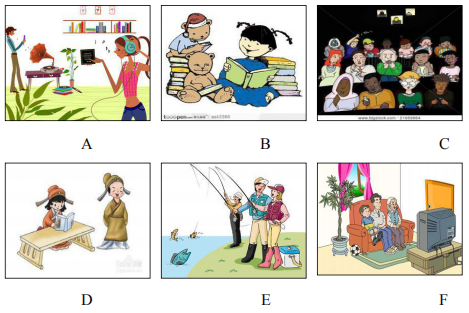 3. 根据图中的信息，预测听力材料的主要内容。Step 2 “听时”具体活动：学生听第一遍，回答问题(1)(1) Listen and answer the question. What are Michael and Helen talking about?     A. Their hobbies. B. Their favorite movies. C. Their outdoor activities. 学生听第二遍，完成问题(2)(2) Choose the pictures for Michael and Helen.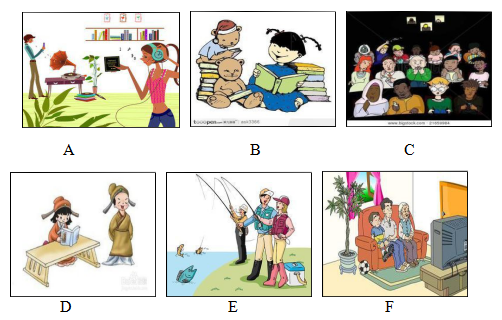 What Michael likes: ______________________________________ What Helen likes: ________________________________________ 学生听第三遍，填写下面表格内信息。Listen and fill in the blanks.  Step 3 “听后”具体活动1. 校对以上三个练习的答案。2．小组合作：根据上面表格中的信息，复述对话内容。Retell the conversation. You may begin like this:Michael and Helen are talking about their hobbies. Michael enjoys ….Helenlikes …. 3. 请各小组派代表上台复述对话内容。说明：Step 1 听前活动起着有效的铺垫作用，目的在于激活学生有关“爱好”的词汇和句子，为学生即将进行的听力理解活动建立相关情景和提供相关信息。学生根据所提供的图片，对将要听的内容进行猜测和推理。听前活动的设计，满足听力准备的需求，能引起学生的学习兴趣，调动学生的学习积极性。Step 2 听时活动通过“听”，记录关键词并完成相应任务。教师为每一遍的听时活动都设计了相应的任务，任务的设计目标明确、由易到难，如问题①是要求学生能听懂对话的主题，理解对话大意；问题②是要求学生听懂对话中的具体信息，该题运用图片设题，将声音与图画有机结合起来，使教学情景化，增加趣味性。第三遍听的任务是要求学生针对所听内容记录简单信息。教师所设计的三个任务有层次性，既有整体任务，又有细节任务，旨在发展学生的听力。Step 3 听后活动主要是巩固与记忆，运用与交际的阶段，即学生在完成听力任务后对听力效果进行自我反馈，自我评价和反思。同时又将听与说有机结合起来。学生由信息输入转为信息输出，做到学以致用。★“说”的教学【标准描述】“说”是运用口语表达思想、传递信息的能力。“说”是检测学生语言理解、分析和加工能力的客观标准。“说”的教学目的是培养和训练学生口语表达的准确性、得体性、流利性和连贯性，增强语感，促进学生思维发展，提高学生运用口语传递信息、与人交往，表达情感、观点和意见等语言交际能力。《课程标准》对“说”的标准要求描述如下：      【教学建议】（1）创设民主、宽容、和谐的口语交际环境，保持学生学习英语的信心努力营造和谐的课堂气氛，组织多种形式的课堂互动，鼓励学生通过模仿、交流、体验、表达、展示等方式学习和运用英语，对学生在学习过程中产生的语言错误采取宽容的态度，并选择合适的时机和恰当的方法妥善处理，使他们保持学习英语的信心。（2）精选“说”的内容和活动形式，提升学生实际语言综合运用能力所选“说”的内容应结合教学任务从学生的兴趣和生活经验出发，符合学生的认知水平，尽可能地贴近学生的实际生活，贴近真实的交际行为，让学生有话可说，具有实际交际意义。同时，所设“说”的活动形式要有利于学生参与、合作，有助于学生学会用英语做事情，从而提升学生实际语言综合运用的能力。主要活动形式可以是：看图说话、说话游戏、回答问题、角色扮演、情境对话、话题交流、小组讨论、班级讨论、简短报告、复述故事、接续故事和短剧表演等。（3）拓宽交际渠道，促进学生综合素质发展开展丰富多彩的课外活动，吸引学生广泛参与，并用表扬、奖励等手段激励学生学习，以促进学生的认知能力、思维能力、审美能力、想象力和创造力等素质的综合发展。主要活动形式可以是：各种形式的英语角、英语游戏、英语手抄报、诵读比赛、英文歌曲比赛、演讲比赛、讲故事比赛、短剧表演及动画片配音等。（4）说的教学活动（三至五级）如下表：         [教学案例]Topic：人教版八年级上册 Unit 6 Section A. 教学片段：Step 1 运用头脑风暴复习职业类词汇。用 Brainstorming 的形式引导学生用 be going to 结构回答问题 “What do you want to be when you grow up?”，复习职业类词汇 teacher, doctor, scientist, cook, driver, actor, pilot, pianist 等，激活学生的词汇知识，为学生讨论职业梦想奠定一定的语言基础。Step 2 阅读背景材料获取信息回答问题。Read 2d and answer the following two questions:(1) What does Andy want to be？(2) How is Ken going to become a writer?Step 3 角色扮演 模拟情景对话。(1) Read the conversation after the tape, and imitate the pronunciation and intonation. (2)Role-play: Act out the conversation. Step 4 结合实际，表演情景对话。(1) 学生两人一组，使用 be going to 结构，就以下几个方面思考自己的人生规划，谈论将来的理想。What do you want to be when you grow up?Where are you going to move?How are you going to become a(n) …?When are you going to start?(2) 学生边谈论边做记录。(3) 各组代表展示对话。Step 5 转换表达方式 巩固学习内容。学生两人一组，根据记录并结合上面的问题，用下面的框架组织语言，口头汇报对方对未来职业的规划和打算，学生先结对准备，然后独立汇报展示。       说明：Unit 6 Section A 的 Speaking 练习是在 2a-2c“听”的输入基础上的输出活动。在教师的指导下，学生听读模仿，参与角色表演，并结合自身的生活实际引出话题，进行几个回合的交谈，再根据记录用简单的语言描述自己或他人的规划和打算。学生在这些活动中与人交流、合作，共同完成任务。2d 中的 Role-play 是一篇以文字呈现的对话，学生只有理解了对话内容才能扮演好对话中的角色。因此，教师让学生带着问题阅读文本、讨论问题，这有助于学生理清对话的脉络和内容，同时为学生自由谈论自己未来职业打算作了语言的准备和铺垫。跟读模仿对话让学生感受地道的语音、语调、标准的发音，这有助于学生深入理解对话，更有助于学生扮演好对话中的角色。八年级的学生对未来职业应该充满了梦想，让学生结合所学内容，畅谈自己对未来的梦想，既可以使学生通过运用来巩固和内化所学语言知识，又可以引导他们规划未来的人生，促进他们健康成长。最后通过口头汇报的形式让学生把二人对话变成口头小报告，让学生在复习巩固的基础上简单连接句子、重组语言，使之成为一篇小文章，以提升语言表达能力。给学生提供“说”的框架，可以有效减少学生，特别是学习薄弱学生的“说”的焦虑，让绝大部分学生有话“说”。课后可要求每一位同学都以书面的形式呈现自己的人生规划和梦想，并给予指导。★阅读教学【标准描述】在英语作为外语教与学的环境中，阅读是初中学生的学习目的之一，也是英语学习的手段。它是学生获取信息、了解英语国家文化的主要途径。阅读是一种理解、领悟、吸收、鉴赏、评价和探究文章的思维过程。阅读有助于巩固和扩大词汇、丰富语言知识、提高语言运用能力，有助于训练学生的理解能力、概括能力、判断能力及思维能力，能提升学生的思维品质。《课程标准》对“读”的目标要求描述如下：【教学建议】（1）有效处理阅读文章中的词汇学习要实现阅读教学与词汇教学的有效结合。既不能在读前花费大量时间处理所有生词，也不能在读中打断学生阅读思维的连贯性，讲解生词；更不能舍弃词汇教学，而导致学生无法准确理解文本。① 头脑风暴，以旧带新教师通过情境，引出文本中影响学生阅读的核心词汇，使学生在新知识与已有知识之间建立联系，帮助学生建立词汇库；引导学生学习词汇的音、形和义，为阅读扫除障碍。② 词块语段，整体理解教师与学生互动创设语境，把原本毫无关系或关系松散的词汇联结起来，使它们形成词块或语段。学生通过理解核心词汇所在的词块或语段，整体感知、理解、记忆和提取这些词汇，逐渐理解阅读文本。③ 依托语境，猜词悟义在阅读过程中，要引导学生通过上下文的语境猜测生词，或为学生搭建“脚手架”，帮助学生扫清阅读障碍。④ 读后内化，综合运用将词汇理解运用融入读后活动设计中，使学生在完成任务的过程中体验并深入理解词汇的意义及用法。（2）训练学生养成良好的阅读习惯学生有了良好的阅读习惯，才能自觉阅读、善于阅读和乐于阅读。① 养成无声阅读的习惯。训练学生默读，把注意力停留在文字符号上，避免朗读或指读，以免分散注意力，减慢阅读速度。② 养成按意群阅读的习惯。教师在教学中要引导学生关注词块，增强词块意识，积累词块，培养学生养成按词块、意群进行阅读的习惯。③ 养成“整体—部分—整体”的阅读习惯。首先要着眼整体，初读文本，弄清大概内容，然后深入理解和分析局部内容，最后再回到整体阅读。④ 养成广泛阅读的习惯。引导学生根据文章的不同体裁，采用不同的阅读技巧，积累阅读经验，提升阅读能力。（3）帮助联系相关背景知识，激发阅读期待联系已有的知识，熟悉和了解阅读的内容，有利于更深层次的理解。① 要善于通过阅读前的提问、预测、头脑风暴等方式，激活学生的背景知识，使之逐渐形成自主学习的能力。② 要给学生提供必要的背景知识或引导学生主动了解必要的背景知识，以便能顺利阅读。③ 要培养学生的跨文化交际意识。要根据阅读材料的难易，适时补充相关语言与文化背景知识，帮助扩大学生接触外国文化的范围，拓展学生视野，提高对中外文化异同的敏感性和鉴别能力，增强对不同文化的理解力。（4）根据文章体裁、内容、难易度及学情采用适合的阅读教学模式阅读的目的是提高学生用英语获取信息、处理信息、分析问题和解决问题的能力。教师应该帮助学生根据不同的体裁和题材的文章，依据学情进行有效的阅读教学。就体裁而言，可分为论述类、说明类、描写类和叙述类等四种文体。论述类文本的基本结构是“三段论式”：即提出问题、分析问题、解决问题。说明类文本以说明为主要表达方式，在结构上采用总分、递进等方式按一定顺序（如时间、空间、从现象到本质）进行说明。描写类文本用形象、生动的语言通过各种描写表情达意、刻画人物或场景。叙述类文本通过线索贯穿全文的脉络，按照时间、地点、人物、事件等将文本连成一个有机体。教师应从体裁分析角度出发，帮助学生掌握不同文本的阅读方法，给予学生必要的阅读指导。常见的阅读教学模式有“自下而上(bottom-up)”模式、“自上而下 (top-down)”模式和“交互作用(interactive)”模式。“自下而上”阅读模式通过对单词、词组和语法结构的理解，达到对全文理解的目的，此阅读模式突出语言知识的学习。“自上而下” 阅读模式先是读者建构全文的语义图像，理解文章的背景和作者的意图，从宏观层次上分析文章；然后在阅读中一边推测或预测，一边验证或修正，以达到正确的解码，从而使理解更加全面和准确，更加接近作者意图，此阅读模式突出阅读技能。“ 交 互 作用 (interactive)” 阅 读 模式 将 “ 自 下 而上 (bottom-up)” 模 式 和“ 自 上 而下(top-down)”模式进行糅合，既加强语言知识的学习，也培养了学生阅读技能。因此，在教学中，我们要根据学情及文本的内容，选择合适的阅读模式。（5）精心设计教学活动，凸显阅读教学策略英语阅读教学是一个“信息输入→信息转换→信息输出”的过程。应采用不同的信息转换手段，培养学生使用恰当的阅读技巧获取主要事实和信息的能力。① 要以活动为载体，以思维为主线，优化教学设计。既要有基于文本信息的检测，也要有基于语篇层次的阅读。教师要站在整体认知的高度，通过问题导向，引领学生从主旨大意向具体信息的逐层了解和逐步检测，同时培养学生预测、略读、细读的阅读策略，训练学生梳理文章结构，寻找中心句，进而理解文章的写作手法，在此过程中加强学生的逻辑思维能力及分析、推理、判断的能力的培养，发展学生的思维品质。② 要适当扩展教学内容或延伸原有的教学活动。可以增加相同主题且水平相当的阅读篇目，让学生应用所学的阅读策略进行阅读，做到巩固延伸。阅读教学活动如下表：（6）设计问题链，解读文本，帮助学生发展思维品质阅读的过程就是一个思维的过程，思维始终贯彻阅读中。学生具备一定思维能力后，能提高阅读速度，更准确理解阅读内容。因此，要设计有效问题，引导学生深入理解文本，启发深层思维。① 设计的问题要形成一个问题链，做到上一个问题是下一个问题的前提，下一个问题是上一个问题的延续也是再下一个问题的铺垫，从而引导学生层层思考。② 要根据阅读文本材料逐层设计三种类型的问题：一是依赖文本信息作答的显性问题。此类问题链基于对文本内容和事实的理解，为下一阶段问题活动做好知识的储备和铺垫；二是需要参阅文本并结合已有认知和经历，对文本进行提取、分析和应用的显性问题。此类问题链旨在鼓励学生运用文本内容归纳、总结和表达自己的想法；三是与文本主题相关的拓展性超越文本问题。此类问题链衍生出基于文本而又高于文本的问题，引导学生思维向深度和广度发展。【教学案例】Topic：仁爱版八年级下册 Unit 5 Topic 3 Section C教学过程：Step 1 PreparingTalk about the teacher’s feelings affected by different things. Step 2 Pre-reading activity1. Tick the things that can affect their feelings and moods.     weather           books               moon                   colors     big events       homework        environment        music     movie              food                  noise                    sports2. Predict what the passage is about according to the pictures. Step 3 While-reading activity1. Read for gist：(1) Read and circle the things mentioned in the passage. (2) Read for the topic sentence of each paragraph. (3) Read for the best title. 2. Read for details：(1) Read Para. 1 and Para. 5 and answer three questions. Q1: If you can’t get together with your family on the Mid-autumn Festival, how will you feel? And what will you do?Q2: How will you feel when you hear the earthquake happens somewhere? And what will you do?Q3: If you can go to Tokyo Olympics in 2020, how will you feel? And how will you express your feelings?(2) Read Para. 2 and Para. 3 and answer two questions. Q1: Where does the man in Para.2 like living? And what kind of weather does the boy in Para.3 like? And how do you know that?Q2: Do you have the same feelings like the man or the boy?(3) Read Para. 4 and finish the following two activities. Activity 1: Complete the table:Activity 2: According to Para.4, answer the questions: (You can choose one)If you are a color consultant (顾问), please give us some advice about the color of the clothes and give your reason:If you’ll have an exam, you’d better wear …If you’ll go for an interview, you’d better wear…If you’ll take part in the school sports meet, you’d better wear…Step 4 Post-reading activity1. Redesign the structure of the passage. Usually a passage has a beginning, a body and an ending, but this passage has only the body part. Please add a beginning and an ending to the passage. 2. Group work:Tell others bravely what can affect your feelings most and make you sad/disappointed/upset /unhappy. Also, others should give some advice to help you. Then the leader of the group gives us a report.        说明：以老师的心情变化导入本课话题，以"problem and solution"为主线，学生根据图片和老师的描述，猜测老师的心情变化的原因，在词块及语段中感知、理解和学习目标词汇。在读前活动中，学生根据相关图片预测文本内容，激活思维。在读中活动中，通过问题链，解读文本。学生首先对文章整体理解：学生通过关注每段的首、尾句及图片信息，应用略读策略，快速找出每段中心句；给文章列标题，深化了文本理解。学生根据思维的组合，从宏观上把握了文本结构，不仅关注文本的内容，也达到了思维的迁移。接着是对文章细节的阅读：文章共五个部分，分别讲述了假日无法与家人团聚、居住在城市或农村、天气、颜色和发生的大事件分别对人心情的影响。根据这五种不同事物对人心情影响进行的归类，将阅读顺序调整为：第一段和第五段为第一部分，第二段和第三段为第二部分，第三部分是第四段。这样的阅读顺序是基于活动中学生思维的发展而做出的适当调整，符合学生的认知规律和情感体验。在细节阅读中，有把文本信息转换成表格的活动，有对文本空白点进行设问的活动，有运用文本解决问题的活动，也有引导学生将自己置身于相同情境中，谈自己心情的活动。在读后活动中，在 Redesign the structure of the passage 环节，让学生对不完整的文本结构（文本只有 body 部分）进行补充（补充 beginning 和 ending 两部分），使文本结构完整，引导学生批判性地对文本结构进行思考和补充。接着学生根据文本信息，谈论自己的困惑，同时给予别人合理的建议，培养学生批判性思维能力。总之，阅读过程中引导学生采用了不同的阅读策略，关注了问题设计中的学生思维活动层次，帮助学生理解了文本，理清了文章脉络，发展了思维。★ 写作要求【标准描述】写是表达技能之一，是学生认知水平和英语书面表达水平的综合体现，是语言运用能力的重要组成部分。教师通过写作技能的训练，培养学生学会表述事实、阐述观点、抒发情感、交流信息的写作能力。《课程标准》从写作内容、语言要求、篇章结构三个方面提出要求，具体描述如下：     【教学建议】建议从以下几方面扎实抓好写作教学：（1）结合教学内容，扎实开展写作训练紧密结合日常教学的主要内容来开展写作教学。内容上，初中英语教材中的课文题材丰富，涵盖了《课程标准》中 24 个话题项目。语言上，围绕话题编排的各单元文章兼顾了词汇和语法项目的学习和运用，语言难度循序渐进。教师可以设计多种形式的英语写作练习，如仿写、缩写、改写、扩写、续写等；还可以引导学生对相关主题做进一步的思考并发表个人观点。（2）创设情境，激活写作兴趣创设得当的情境，精心设计写作任务，将写作与学生自身的需求联系起来，满足真实的交际需要，使学生为确切的读者而写，为真实的目的而写，有效激发学生的写作兴趣。教师在指导写作教学活动时，尽可能选择学生所熟悉的、感兴趣的、思考过的、体验过的、乐于接受的贴近生活的材料。让学生经常性尝试用英语表达自己的所思所想，描述贴近自己生活的人和事，逐步养成用英语思维的良好习惯。（3）关注文本特征在选择写作教学指导材料和设计写作任务时，对不同体裁的写作指导予以关注。不同体裁有不同的社会功能、篇章结构以及衔接和连贯方式。学生在写作时必须关注作品所需要的语篇模式和语言特征。比如，记叙文动词以一般过去时为主，议论文动词以一般现在时为主。这样学生在下笔之前就有章可循，心中有数，从而正确安排段落和使用时态、动词、代词等。（4）聚焦语言形式写作训练的最终目的是帮助学生认识自我，挖掘潜力，开拓视野，进而参与到用文字交流的社会文化活动中。聚焦语言形式，即重点学习遣词、造句、组段和谋篇布局。一般来说，聚焦语言形式涉及的写作技巧主要包括：措词（用词恰当、巧用转折语和总括语）、句子写作（把句子写得多样化，交错使用长短句）和段落写作（主题句、支持句和结论句）。（5）系统安排，分步实施，逐步推进学生写作水平的提高是一个渐进和逐步提高的过程。因此，采用系统安排、分步实施、逐步推进的策略就显得尤其重要。系统安排是指就初中三年的教学过程中，按照年级从语言训练、话题和写作体裁逐步安排。例如，初一年级时集中训练学生应用文体（包括通知、书信等）的写作训练。从语言训练的角度，我们可以遵循从仿写句子到造句到段落写作到短文写作的训练步骤，逐步提高学生的写作水平。写作教学活动如下表：（6）提供评价标准，发挥评价激励作用作文评阅是学生写作训练的重要组成部分，是促进学生写作水平提高的重要手段。作文评阅应采用自评、互评、教师评阅、学生反思与修改、共同分享等多种形式，有机结合，灵活运用。【教学案例】读写示范课Topic：人教版八年级上册 Unit 6 I’m More Outgoing than My Sister Section B 3a教学过程：Step1 阅读简单读物，从读到说。1. 了解话题，学习重点单词的音和义。学生欣赏毕加索的油画，并猜测油画上画的内容以及油画作品的名字。在讨论中学习新词 friendship, necessary 和 view。Friendship is very important in our life. It’s necessary to be nice to our friends. Topic today:Different views (ideas) about friends. Different people have different views and interests. 2. 阅读三位明星的交友观点，感知本课核心句型。学生阅读三位明星的交友观。Jay’s view: I like to have friends who are like me. My best friend is Fang Wenshan. We are both quiet. Doraemon’s view: I like friends who are different from me. My best friend is Da Xiong. I am calmer than he is. He is more outgoing than me. Harry’s view: I don’t really care. I have different kinds of friends. We all try to beat Lord Voldermort. 3. 说出自己的观点，熟悉三种典型的观点表达方式。学生讨论自己的交友观，以及他们喜欢的朋友类型。教师引导学生使用核心句型进行小组对话。What kinds of friends do you like to have?I like to have friends who…. ●be like me                                              ● be different from me (be more outgoing; be more quieter….)Anyone can be my friends, young or old, outgoing or quiet, same or different. We don’t really care. Step2 阅读短文，掌握其框架结构，学会列提纲，归纳写作方法。1. 阅读第一篇短文，寻读信息，回答问题，感知结构图。Should friends be different or the same?Jame’s view: I like to have friends who are like me. Jame and his best friend: ●friend’s name: Yuan Li.                                           ●Similarities: quiet                                           ●Differences: Yuan Li more athletic                                                                   I smarter2. 阅读第二篇短文，寻找关键词，复述短文，掌握框架结构。What’s Huang Lei’s view? Underline it. How can we write an article to show our view?(1) I want to have friends who…. (2) Larry and me    Both like sports    Larry —taller, more outgoing, more athletic. 3. 阅读第三篇短文，列出结构图，总结如何列提纲。Should friends be different or the same?Mary’s view: I like to have friends who are like me. Mary and his best friend: ●friend’s name: Yuan Li.                                           ●Similarities: quiet                                          ●Differences: Carol/I Conclusion:4. 从读向写过渡，归纳写作方法。教师引导学生总结如何写一篇表达交友观点的文章，复习框架结构图，并板书关键信息。在写作之前让学生再次总结写作的步骤，强化学生对观点表达类文章结构的理解。How can we write an article to show our view?(1) I want to have friends who…→view(2) Larry and meBoth like sports → your friend and youLarry —taller, more outgoing, more athletic. Step 3 列出提纲，从说到写。1. 写出自己的交友观点，并与同伴分享。2. 书写关键词，交流支撑句为写作列出提纲。学生描述自己最好的朋友，并依照黑板上的关键词，写出论据的关键词，然后与同伴分享。3. 总结写作方法，为课后写作搭建支架。说明：这是一节典型的读写课，对初中英语教学中如何有效结合阅读与写作，以实现输入与输出的有效对接做了很好的尝试。在本节课的教学设计中，阅读是出发点，写作则是落脚点。本节课有以下几个特点：（1）读写活动设计与文本紧密关联。教师以切合学生年龄特征的趣味教学模式，如通过欣赏西方油画作品开门见山地引入话题，使学生快速接触到学习主题。引入词汇时遵循音、形、义的词汇学习顺序，为写作环节正确使用词汇做准备。同时，课文中的三篇短文比较复杂，学生对其中的三位主人公也不熟悉，难以引起学生的共鸣，所以在学生阅读教材的文章之前，教师增加三篇结构类似但相对简单的小短文，而且又都是学生喜闻乐见的明星人物，抓住学生眼球同时帮助学生掌握主题句。（2）写作任务设置紧贴学生生活，教学支架设置巧妙合理。教师能根据学生的具体情况，在必要的时间里提供适时的帮助。如八年级学生独立梳理出文章的结构有一定的难度，因此教师设计了一些小问题作为线索。学生通过回答问题找出作者的观点，并找到支撑观点的理由和依据。教师在引导学生寻找观点和论据的同时，在黑板上示范如何确定文章的关键词，即哪些词适合作为关键词，帮助学生掌握查找和记录关键词的方法，并为后面的写作训练作铺垫。同时，写作任务设置也因贴近学生的生活和兴趣点，有效激发了学生的创作欲望，实现了有话可说和流畅表达的教学目标。2. 语言知识的教学知识是语言能力的有机组成部分，是发展语言能力的重要基础。初中英语语言知识包括语音、词汇、语法、功能、话题等方面内容。语言知识教学应提倡在学中用，在用中学，使学生在知识运用和探究中构建起较系统的语言基础知识网络。★ 语音教学【标准描述】课程标准指出：“语音教学是语言教学的重要内容之一。自然规范的语音、语调将为有效的口语交际打下良好的基础。” 语音知识是语言学习的重要组成部分。语音知识教学的目的是帮助学生了解英语语音的规律，帮助学生更好地感知英语语音，更有效地模仿英语语音语调，更准确地接受英语语音信息。语音学习的目的是让学生拥有两种能力：一是见词能读，听音能写，牢固建立音和形之间的联系；二是能说比较标准和流利的的英语。具体说来，就是实现以下的目标：● 看到音标能准确发音。● 听到读音能写出单词。● 看到生词，如果该单词的读音是规则的，能根据拼读规则读出该词。● 能借助拼读规则朗读和记忆单词。【教学建议】（1）在准确模仿后掌握规则初中学生学习英语语音教学的基本步骤：①听音；②辨音；③模仿发音；④独立发音。听是学习语音的第一步，所以先听音，后模仿，听清发准。为了避免由于听得不够，未听仔细，没有听清楚就模仿而导致学生的语音语调不好，教师应尽可能创造条件让学生多听录音提供的标准语音语调，而且要听清、听准、听熟后再进行模仿。对于学生感到困难的语调，仅模仿还不够，必要时应辅以适当的规则讲解和对比，如长元音与短元音的对比，清辅音与浊辅音的对比，发音易混淆的音素之间的对比等。这样才可以帮助学生掌握发音和语调的要领。（2）在音标学习时掌握单词在学习英语单词时，教师应引导学生将音、形、义相结合，而不应用记电话号码的方式死记单词的拼法。教师可以先让学生听一个单词的读音，然后想一想这个单词是由哪几个字母组成的，每个字母的读音是什么，进而思考该单词读音和拼写的对应关系，逐渐掌握英语的拼读规则。在教学生词时，教师还可以将单词写在黑板上，先让学生自己试着按音节去读，然后教师带读。在初中阶段，要努力使学生做到“听音知形，见形知音”，这是学生在英语学习中必备的基本功。（3）在趣味活动里训练语音为了让语音训练变得生动有趣，提高语音训练的效果，可以采用一些比较有意义而且有意思的活动，比如诗歌朗诵、绕口令、歌曲、幽默对话、课文朗读、电影配音等形式。诗歌朗诵有利于培养学生的节奏感和语感；绕口令能帮助学生锻炼口腔肌肉，促进发音的清晰性和流畅性；歌曲有利于培养学生的节奏感和辨音能力；课文朗读能培养学生的语调、节奏、停顿和情感；电影配音能激发学生模仿纯正语音语调的兴趣和热情。（4）在交流实践中提高语音在英语语音教学中，我们必须既要进行音素、音节、单词的发音与拼读等单项语音教学，又要注意彼此间的有机结合。尽管如此，这仍然不能全面培养学生的英语语音技能，因为音素、音节、单词等毕竟大多情况下不是表达思想的完整单位。要表达思想，进行信息交流，往往需要通过句子和更大的语言单位---语段去完成。因此，在语流中教学语音教学是必不可少的。语流教学是通过句子把英语语音中所有的现象，包括音素、拼读、重音、弱读、节奏、停顿、声调等统一起来的教学，也就是英语语音的整体教学。在语流中进行英语语音教学不仅要训练发音、拼读，而且要培养学生对英语语音语调中的一系列特殊现象，包括语流中连读、失去爆破等综合掌握及运用能力。只有将音素、拼读等单项语音教学与语流教学结合起来，让学生在语流中学习英语语音、语调，才有利于学生获得英语语感，利用正确的语音语调从事交际活动。在整体的句子及语段里学习语流现象，才能真正学好语音。另外，朗读和背诵是大量输入、积累、储存英语和语言素材的手段，更是在语流中熟悉英语语音语调、培养语感的有效途径，所以把语音语调与朗读、背诵等实践活动结合起来，培养英语语感，是掌握英语语音语调的最佳手段。【教学案例】Topic：The Sounds /ei/和/æ/ 教学设计教学过程：Step 1 Warming up           Enjoy the song “Pat a cake” Step 2 Presentation (Activity 1- 3)1. Activity 1: 拼读音标⑴ 复习辅音音标；⑵ 学会辅音音素和/ei/ /æ/的拼读；2. Activity 2: 学习字母 a 在重读开、闭音节中的发音⑴ 读单词，根据读音分类；⑵ 学生找出字母 a 在重读开、闭音节中的发音规律；⑶ 大声唱出“顺口溜”；A A /ei / , cape, cape, capeA A /æ /, cap, cap, capA A /ei /, fade, fade, fadeA A /æ /, fad, fad, fadA A /ei /, tame, tame, tameA A /æ /, tam, tam, tam⑷ 练习巩固；3. Activity 3: 含有/ei /音的字母组合⑴ 读单词，找出发/ei /音的字母组合；⑵ 练习巩固；Step 3 Practice & Consolidation (Activity 4- 5)1. Activity 4: 大声唱出“打油诗”'Apple, 'apple , I 'tap you.'Cake , 'cake , I 'make you.'Cap , 'cap , I 'pay you.'Cab, 'cab , I 'take you. 2. Activity 5: 情景交际大声并流利地朗读下列对话。A: Hello, /deiv/!B: Hi, /dʒein/. /glæd/ to meet you!A: Me, too. Father’s /dei/ is coming. I’d like to buy a /blæk/ /kæp/ for my /dæd/. You know he is an /'æktə/. B: Good. My father drives a /kæb/. So I want to /meik/ a /keik/ for him.（cab 的士）Step 4 Project (Activity 6)Activity 6: 单词接龙说明：本课采用了任务型教学模式，学生通过自身拼读实践体验和感悟，探究发现读音规则，培养学生拼读能力。教师首先以优美动听的视频“Pat a cake”创设愉悦的课堂气氛，引出话题；在呈现环节，学生通过自身拼读实践体验和感悟，探究发现并掌握/ei/ 和/æ/的读音规则，借助“练习巩固”和“chant”的活动，使学生能够拾阶而上，掌握读音规则，具备一定的拼读能力，在此过程中强调重音、语调与节奏；在操练巩固环节中，教师把看似孤立的单词编成活泼“chant”和有意义的对话，进一步提升了学生的拼读能力，让学生在语境中感知语音在语言学习中的意义，突出了重音、意群的读音及语调与节奏，将语音训练和有意义的语言交际相结合；在拓展环节，首先呈现出在本节课中出现的所有含有/ei/ 和/æ/读音的单词，让学生大声地朗读，最后以“单词接龙”的形式，通过小组合作升华了主题，把原本枯燥无味的语音教学变得生动活泼；最后由学生自己归纳总结本课所学的知识，旨在培养学生的梳理和归纳知识的能力。总之，本节课不仅体现了语音的学习，更强调了教会学生一定的拼读能力，最后达到语音学习和有意义的语言交际相结合。★ 词汇教学【标准描述】词汇是语言教学的基础，词汇量的多少和熟练程度直接影响运用语言表达思想的准确性,也直接影响着学生各方面的能力。词汇教学过程中，要指导学生掌握科学有效的词汇学习方法，实施相应的词汇教学策略，提高词汇教学的有效性。《课程标准》五级目标中对词汇目标要求描述如下：【教学建议】       （1）音、形、义结合，综合记忆学习词汇       学习单词必须先知其音和义，再由音带形，音、形、义综合记忆。教师在教学过程中可借助实物和简笔画等，先让学生听音，然后用实物知其义，这样形象直观，快捷方便，学生易于接受。同时应让学生熟练掌握元音字母在开、闭音节中的读音以及常见的字母组合读音规则，让学生能听读音猜拼写和看生词猜读音，并让学生自己总结、归纳拼读规则。音、形、义结合学习词汇还应注意做到词不离句，句不离文，在运用中学，在运用中记，在运用中巩固和扩大词汇量，综合高效学习词汇。（2）运用构词法，扩展词汇量教师要帮助学生掌握构词法，熟悉一些前缀和后缀的不同词性和词义。让学生根据构词法基础知识来归纳、判断和记忆词汇。在对一些词汇进行教学时，要有意识地启发学生通过前缀和后缀记忆单词，如 courage 一词，加前缀可变成 encourage, discourage；加后缀可变为 encouragement，这样学生可记忆一连串的词汇，省时省力，记得牢而快。掌握了基本的构词法，学生面对大量的新词汇也不会手足无措。词缀教学法是“授之以渔”的方法。（3）创设情境，在语境中领悟和运用词汇教师应结合情境进行词汇教学。将单词放在具体语境中教学，既能理解其意义，又有利于单词在交际场合中正确使用，更有助于提高学生利用语境进行猜词的能力。在英语词汇中，有许多单词在不同的句子和语境中表达出来的意义也完全不同，正是由于词汇的多义性，教师讲授单词一定要放在一定的语境中，使学生知道什么时候使用这个词、怎么用。这样可使学生通过语境更加深刻地理解单词的用法和多种意义，从而更加牢固地记忆单词以及自如地去运用这一单词。（4）激发兴趣，让学生乐学英语词汇教师要根据初中学生的年龄和生理、心理特点，采用灵活多样的教学方法，开展丰富多彩的词汇教学活动，避免死记硬背。把游戏、表演、竞赛、猜谜、欣赏诗歌、双关语、英语歌曲等引入课堂，利用实物、图片、卡片、简笔画、动作等手段进行教学，使枯燥无味的词汇学习变得有声有色、趣味盎然，从而培养和激发学生的好奇心和求知欲，提高学生学习词汇的积极性、主动性和学习效果。（5）开展课外阅读，在阅读中巩固和扩大词汇量通过课外读物巩固和丰富英语词汇。记忆单词是为听说读写服务的，学生只有掌握了一定的词汇量，才能进行深入的听说读写等语言实践活动。同时在听说读写过程中领悟和运用词汇又能起到巩固作用。教师应帮助学生选好材料，开展课外阅读活动，指导他们养成良好的阅读习惯，增加学生的语言输入量。只有在保证阅读量的前提下，才能保证词汇的复现率。课外阅读能强化词汇、巩固词汇与扩大词汇量，在运用中不断提高学习和记忆词汇的能力。（6）渗透词汇学习策略，养成主动积累词汇的习惯教师应指导学生形成适合自己学习特点的词汇学习方法，如运用联想法、归纳法、比较记忆法、分类记忆法、图表记忆法、象形记忆法、口诀法等学习词汇，构建词汇知识网络。指导学生学会使用词典，做学习卡片、笔记，提高词汇的复现率；有意识地收集英语鲜活词汇、英语谚语、名人名言等，建立语言储备。同时应注意把词汇学习活动延伸到课外，如结合课文教学，布置学生上网收集资料、制作英语标示、广告；收集英语商标、单位名称；收集歌星、影星、球星等名人的英语资料，让学生主动学习积累词汇，提高英语学习能力。【教学案例】Topic：仁爱版七年级到九年级上册“环保话题”词汇设计主题：Vocabulary--- Protect our environment教学过程：Step1 Revision and lead-in1. 观看有关自然美景的动画，复习已学的关于自然景色的单词（sky, river, mountain, forest, nature, wild），调动学生参与课堂活动的热情，为下一环节教学做好准备。2．让学生抢答图片呈现的单词，巩固记忆所复习的单词。通过互动，活跃课堂气氛,复习旧知识，为下面看到的一些破坏环境现象做铺垫。Step 2 Presentation & Practice （在语境中领悟词汇）1. 通过第二个小动画呈现与刚才截然不同的画面，引出环境受到破坏的问题。2. 抢答小动画里呈现的词汇（cut down, harmful, sandstorms, produce, pour, environment, bear, waste, pollute），并感悟这些词汇的用法。3. 根据语境、音标、首字母或所给单词的提示进行短文填空，在语篇中运用所复习的词汇，加强学生对词汇的理解运用能力。Step3. Presentation &Consolidation（在活动中巩固词汇）1．通过咨询环保专家获取专家解决环境问题的建议。该环节以听前预测的形式来呈现有关保护环境的动词。课堂上通过不同的形式来呈现所复习的单词，让学生保持新鲜感和好奇心。The expert’s suggestions: • ________ more trees. • ________ the animals. • ________ energy. • ________ the rule of nature, or we will be _________ by it. 2. 根据听力内容填写正确的单词，对上面复习的单词进行巩固训练。The environment around us is being polluted. We need to do something to protect it. First, ________ more trees is necessary to reduce the air pollution. Second, wild animals are our good friends, so we should ________ them instead of _____ them. Third, try to be a greener person and _______ energy. If we don’t_______ the rules of nature, we will be _________ by it. Step 4. Writing（在表达中运用词汇）1. 看图写话：在以上几个环节词汇复习的基础上,进一步指导学生用所给的单词对图片的内容进行描述。从词到词组，再到句子，体现词汇学习的循序渐进，从而达到一步步巩固所复习词汇的书写和运用的目的。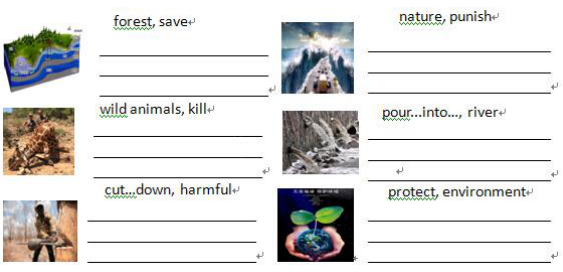 2. 短文写作：学生根据表格内容，针对某个破坏环境的现象的原因进行分析，并给出相应的建议。该环节既能锻炼学生的写作能力，又能引导学生去思考一些关于环境保护的措施，激发学生的环保意识。说明：本课是一节词汇复习课，以主人公 Carrie 在路上看到的环境变化为主线，引出环境保护的主题，并进行有关环境保护词汇的复习。第一部分以小动画的形式呈现图片，展示大自然的美景，引出与大自然相关的六个名词词汇，并以看图抢答的形式巩固单词的正确拼写。第二部分主人公 Carrie 看到了很多破坏环境的行为，同样以小动画的形式呈现环境污染的图片，让学生描述他们看到的环境污染问题，以此来复习相关的十个动词、动词词组、名词和形容词，并以选词填词的形式对这部分的词汇进行巩固。第三部分 Carrie 向环境保护专家询问解决环境问题的办法，专家给了 Carrie 一些如何保护环境的建议。第四部分是写作，先指导学生用所给的单词对图片的内容进行描述，再让学生针对某种破坏环境的现象进行讨论，进而写出相对应的现象，发生的原因和解决的建议。教学环节循序渐进，环环相扣，在语境中领悟词汇，在活动中巩固词汇，在表达中运用词汇。最后呼吁同学们行动胜于言辞，保护环境从你我做起。★ 语法教学【目标描述】语法作为语言内部结构规律的总结，是语言交际的基础，也是语言交流准确性的保证。研究结果表明，在适当的学习阶段，以适当的方式学习语法，对于掌握语言是有益的。根据初中生的实际情况，学语法能增强学生理解、分析能力，使语言输入更易理解，有助于提高语言表达的质和量。对于初中学生而言，要真正掌握英语，就必须掌握基本英语语法。《课程标准》的五级语法目标描述如下：【教学建议】（1）引导学生在语境中了解和掌握语法的表意功能语法不仅是知识还是一种技能，是有意义地、恰当地使用语法形式和结构的能力。初中语法教学不能局限在规则形式上，不能只停留在无意义的机械模仿和简单重复上。要结合语言情景，要重视语篇的支持，要与语篇理解和语言的实际运用结合起来。只有把语法学习放在一定的听、说、读、写的语言环境中学，才能达到语言学习的目的，即运用语言去表达思想，进行交际的目的。另外，语法教学还必须与学生的语言意识训练联系起来，与逻辑思维训练联系起来，培养学生准确、得体的表达，从而提高他们正确理解语言和运用语言的能力。（2）培养学生在真实的语境中用语法做事的能力初中语法教学一定要从运用的角度出发，把语言的形式、意义和用法有机地结合起来。语言形式是为语言意义服务的，教师要提供各种能运用到语法形式的场景，从而建立语言情景和语言意义之间的联系，巩固学生对语言所表达意义的理解。如：在与同学交往中能自如的运用所学的基数词来互留电话号码信息；在与人谈论天气时能充分利用描述天气的形容词和动词进行有效交流。而学习语法的精髓所在是用学到的语言形式去做事。如：在组织讨论机器人的神通广大的能力中感悟和体验所学情态动词“can”、“be able to”的表意功能；用所学的将来时态与人畅谈和预测未来生活，制定计划和表达愿望等；用所掌握的形容词最高级来表达世界之最；用形容词比较级来进行大自然万物的比较等。（3）搭建在螺旋式上升循环中教学语法的阶梯每一语法项目都应贯穿在自始至终的英语学习中，要根据语境不断重复；并在重复中不断地增加新内容，让学生在过去的基础上不断拓展，不断积累。只有多次接触才能加深了解，正确应用。所以，教师要善于借助课本和灵活运用各种丰富资源，使语法教学由易到难、层层递进、在不同的阶段和循环往复中逐步体验感悟、尝试使用直至最终自由运用。（4）优化语法教学的方法、模式和策略语法的学习应以渗透的方式进行，即学生在交际性活动中自然地学习语法，在交流思想的过程中掌握语法。教师应根据不同的教学对象和教学内容采用不同的教学方法和教学模式，同时引导学生优化学习策略。① 常见的教学方法：   FORM, MEANING 和 USE 三维语法教学法（Larsen-Freeman）  ●归纳法：从实践到理论，通过观察、发现、提取、加工，总结归纳语法规则；  ●演绎法：先讲清概念，再呈现语法规则，然后说明用法，最后练习和扩展；  ●情景交际法：让学生在一个有意义的情景中学习语法知识；  ●任务型语法教学法：把某一语法点作为学习任务，设计系列小组活动，师生共同完成教学目标；  ●比较法：在真实的语境中比较英语不同的语言现象和英汉两种语言中相关的语法现象、结构规则。② 常见的教学模式：  ●呈现—实践—迁移—产出；  ●观察—发现—讨论—归纳—巩固—运用；  ●体验—归纳—控制运用（演绎验证规则）—自由运用；  ●集中呈现—对比分析—专项输入—巩固运用。③ 在进行语法教学时，应帮助学生掌握以下学习策略：  ●在理解的基础上学习语法结构；  ●在语言材料积累的基础上积极主动比较归纳总结语法规则；  ●从运用时犯的错误中进行学习和自我修正；  ●在交际和运用中学习、巩固和掌握语法知识。【教学案例】片段一：在真实的语境中感知体验“感官动词+形容词的系表结构”的语言形式、语言语义及语用功能。Step1 教师结合周末利用班会时间召开欢迎来自美国的新同学 Tom 的 party 的准备情况，创设了真实的语言情景。    T: This Friday afternoon, we will have a party to welcome our newcomer from America, Tom. Here I have prepared some kinds of drinks, fruits and desserts for the party. But I don’t know whether you like the tastes of the drinks or not. So I want you to have a try and tell me what they taste like and whether you like them or not, OK?    S: Yes. T: Now I will give each group three cups of drinks with different tastes. Would you please have a try and tell each other what they taste like in group and then tell the whole class what your group thinks of them?Group 1: The drink in Cup 1 tastes sweet. We all like it very much. Group 2: The drink in Cup 2 tastes a little sour. It’s like vinegar. None of us likes it. We think we’d better change it. Group 3: Our group likes the drink in Cup 3. It tastes a little salty. But we all like it. Step2 在学生体验和感知了 taste + adj.这一形式的语言意义的基础上，教师进一步创设让学生感知和体验其他感官动词+形容词的结构和意义的情境。T: Thank you. OK, I will change the drink in Cup 2. Now I want you to smell and taste these desserts and fruits. Then you have to tell us what they smell and taste like, and whether you like them or not. Group 4: The desserts smell good. And they taste delicious. We like them very much. Group 5: The apples look attractive, and also they smell good and taste sweet. We like them. ….片段二：在真实的语境中准确运用“感官动词+形容词的系表结构”表达真实的语言意义。Step 1 Task assignment. 学生 4 人为一组设计一个理想的欢迎场景，并用感官动词+形容词结构说出理由。最终将采取大家公认的最好的一组的设计作为本周五欢迎会的场景，并给予取胜小组相应积分。Step 2 Show time. Group 1: Look at the picture. Our group designs the party scene like this. （展示小组合作完成的 party 场景的简图）We decorate the classroom with some colorful paper chains around the windows. So the classroom looks very beautiful. We draw some colorful pictures on the blackboard. The pictures look interesting. We put the chairs in circle and a desk in the centre. It seems a little different. We cover the desk with a piece of red cloth. The cloth feels soft and the red color means lucky. On the desk we put some fruits, drinks and desserts. They smell nice and taste delicious. In each end of the desk, we put some flowers. They smell fresh. Group 2: …说明：教师在片段一中创设了真实的语言情境，学生在小组活动中品尝了三杯不同口味的饮品，感知到了 sweet, sour, salty 生词的含义。而当学生对 taste +adj.有了初步的了解后，教师继续创设情境让学生在体验中感知 look +adj.和smell +adj.等的形式和意义。这种教学方法避免了纯粹的讲解和机械套用句子结构，而让学生在真实的语境中感知和体会语言结构，并使其掌握语言结构的表意功能成为可能，达到了语言形式与语言意义的结合。充分体现了语法不是讲出来的，是学生体会出来的，要让学生在充分接触和体验的基础上去分析和理解语言，然后再去学习规则。而在片段二中，教师通过真实任务（布置周五 party 的场景）的创设自然地将学生带入知识运用阶段的情境，体现了教师具有“为用而学，在用中学，学而能用”的语法教学观。★ 功能和话题【标准描述】英语学习不仅是学习语言形式和规则，还应掌握交际的得体性和有效性。初中英语教学要结合实际加强功能和话题的训练，熟悉《课程标准》附录 5 中《话题项目表》中所列的话题；了解《课程标准》附录 4 中《功能意念项目表》所列项目的主要语言表达形式并在语境中恰当地理解和运用。 【教学建议】教师应结合教学内容，按照《课程标准》附录 4 中的《功能意念项目表》和附录 5 中的《话题项目表》的相关项目，精心设计教学活动。要选择贴近学生现实生活的话题，设置真实的或模拟的交际情景，让学生自由表达观点，交流思想，在语言实践中理解和掌握语言，提高运用英语交际的能力。[教学案例]Topic: 仁爱版七年级下册 Unit 5 Topic1 Section C活动过程：Step 1. 呈现并学习新内容。1. 教师通过头脑风暴复习有关日常活动的动词短语之后，用幻灯片播放动态图片，呈现本课要学习的三个有关日常活动的动词短语，学生在理解的基础上朗读。2. 教师模仿 Unit 5 Topic 1 Section B 1 C 的图形分别设计出 once a week，twice a week 等表示频率的词或词块的图形，学生在理解的基础上朗读。3. 教师展示图片并对学生提问：“Do you often read books in the library?”, “Do you often listen to music?” 等；学生根据个人情况回答，“Yes, I do.” 或 “No, I don’t.” 如果学生的回答是：“Yes, I do.”， 教师继续提问：“How often do you come to the library?”, “How often do you listen to music?”; 学生根据实际情况回答，“Three times a week.” 或 “Very often.” 等。4. 根据以上示范，学生进行两人活动。说明：教师在学生已知知识的基础之上，形象直观地呈现出新知识，使学生能愉快顺畅地进入新知识的学习过程。教师的示范到位，活动设计从学生实际生活出发，因此学生知道说什么、怎么说，从而提高了对话操练的实效。Step 2. 练习与整理新内容。1. 教师在学生进行两人活动后请两到三组学生展示他们的对话。其余学生根据所听内容，填写下面的表格：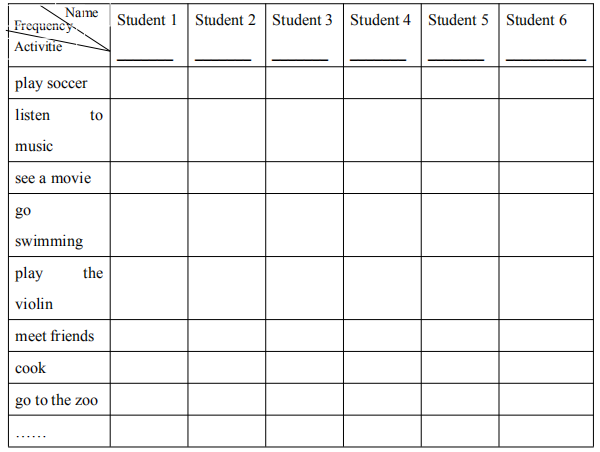 2. 教 师 用 第 三 人 称 示 范 提 问 ： “Does… often go swimming?”, “How often does…play soccer?”, “What does… usually do after school?” 学生用第三人称回答。3. 学生互相提问并检查表格信息是否填写准确。4. 教师组织全班学生开展连锁对话活动。如：StudentＡ: How often do you walk to school, Tom?Student B: I seldom walk to school. I always go to school by bus. Student C: Does Student B often go to school on foot?Student D: No, he doesn’t. He always goes to school by bus. 教师鼓励学生多用本话题所学的有关日常活动的动词短语，引导学生用完整的句子回答问题，及时给与积极评价。说明：调查的方式使学生积极参与到获取信息和处理信息的过程中，通过层层递进的语言实践活动，学生在真实的交际活动中，运用所学的英语知识来描述自己的日常生活，实现了语言学习与语言运用的有机结合。3. 情感态度【目标描述】初中英语教学过程应成为培养学生积极的情感态度过程。应注在教学中不断激发并强化学生的学习兴趣，并引导他们逐渐将兴趣转化为稳定的学习动机，促使他们树立自信心，锻炼学生克服困难的意志，认识自己学习的优势与不足，乐于与他人合作，养成和谐和健康向上的品格，并增强学生的祖国意识，拓展学生的国际视野。下表是五级情感态度分级标准。情感态度分级标准【教学建议】（1）营造良好教学氛围，保持和稳定学生的英语学习兴趣保持和稳定学生的英语学习兴趣应该贯穿于所有教学活动中，尽量使用具体环境和创设情境开展真实语言学习活动，通过短剧、舞台剧、小品、游戏、歌曲等学生喜闻乐见的教学组织方式开展教学，培养和激发学生学习英语的兴趣，使学生怀着快乐、兴趣的情绪进行学习，在学生乐于接受、乐于学习的状态中进行教学。（2）引导他们逐渐将兴趣转化为稳定的学习动机帮助学生确立适度的学习任务和学习目标，使学生有明确的英语学习方向，每个层次的学生都学有所得、学有进步，体验成功；不断激发并强化学生的兴趣，利用学生对英语学习的好奇心和学习英语的成功感，引导他们逐渐将兴趣和好奇心转化为稳定的学习动机。（3）优化教学方式，培养学生的合作精神和自主学习能力建立和谐的、民主的、平等的师生关系，是学生成长的心理需求和情感需求。教师应充分利用教材设计教学，倡导探究性学习方式，结合相关教学内容，鼓励学生独立思考、合作探究，为学生提供足够的自主学习空间和交流机会，让学生能够从各自的特长和关注的问题出发，主动经历探究的过程，形成自己独特的见解，从而培养学生的合作精神和独立自主学习能力。（4）倡导赏识教学，培养学生的学习自信心坚持使用赏识教学，通过表扬和鼓励让学生了解自己的优点和长处，并让优点和长处得到进一步的巩固和发扬。它能帮助学生成功完成适当的学习目标和任务，并使学生感到自己在不断的进步，以使他们树立学习英语的自信心；在教学中要以人为本，尊重个体差异，适当控制任务和作业的难度，不要每错必纠；多使用鼓励性语言，帮助学生克服焦虑、抑制、害羞、胆怯等情感障碍，让学生尽可能多地体验和积累积极的情感，从而增强学生学好英语的自信心。4. 学习策略【目标描述】初中英语教学中，要有意识地帮助学生不断调整自己的学习策略，并逐渐形成适合自己的学习策略。帮助学生把握学习的方向，采用科学的途径，提高学习效率，帮助他们形成自主学习的能力，为终身可持续性学习奠定基础。下表是五级学习策略分级标准。                                      学习策略分级标准【教学建议】（1）在日常的课堂教学中，向学生渗透认知策略①注意力策略：充分利用初中学生的年龄特征，天然的好奇心，强烈的求知欲，创设情景提供给学生开口的机会，带着问题阅读文章以引发其好奇心、布置环境使其能身历其境、或安排任务型学习等实际操作活动吸引学生的注意力。②记忆策略：引导学生采用正确有效的识记策略来记忆单词，根据读音和字母组合记忆单词，通过联想和分类的方法记忆单词，根据构词的合成法、转化法和派生法（词根、词缀）整理记忆单词；如 careful(adj.), careless(adj.) , carefully(adv.), care (n.); interesting(adj.), interested (adj.), interest(n.); life (n.), live(v.), living (adj.), live(adj.); 在教学环节和活动中，有计划地安排学生记忆复习词汇和习语，使语言学习材料由短时记忆向长效记忆过渡。③理解策略：强调从活生生的语言材料中去挖掘，发现规律性、普遍性的知识内容，重现从感性到理性的升华，让学生重新感受知识产生、发展的过程，学生不仅对所发现和探究的知识、利用图画等非语言信息理解主题；有效地通过选择、组织、整理信息，回答问题；培养学生分析文章结构、单词句子意义理解、推理推论等。（2）重视培养学生的调控策略①适时训练学生计划策略，制定学期时间表；恰当安排学习时间和学习活动；细化周计划表，适当评估时间分配，提高利用时间的效果和完成任务的效率；落实学科内容目标计划表，把当天要完成英语学习任务列出来，如单词背诵，朗读或背诵课文对话，课外阅读，完成某事项后，就在表上打勾，给自己一点成就感。② 建构积极的成功归因，完善学生的调控策略。教师以身作则，表现对英语学习有强烈的动机；维持学习的挑战性，课内外英语学习任务不要太容易也不要太难。引导学生将英语学习活动成功归于自己的能力，而失败则须自己进行反思；在使用英语时，能正确面对错误并进行适当的纠正，提高语用水平。（3）开展小组合作学习，培养学生的语言交际策略①开展小组合作学习活动，给学生创造合作学习的机会。②培养好小组长，落实组员的分工职责，做好小组的组织工作，创造合作学习的组织基础；加强小组之间的竞争和合作，促进班级英语学习气氛的形成。以各小组为单位组织英语 chant, poem 表演，活跃班级的英语学习气氛，让学生快乐地学习。③记录课内表演的对话和讨论的话题；适当进行发展性评价和奖励，让学生获得学习成功的快乐。（4）开发英语学习资源策略①努力引导学生通过互联网+教育资源学习英语，下载英语学习 APP 辅助学习英语，如百词斩，有道词典，金山词霸，微信公众号喜爱听故事，各种点读卡等，帮助学生更快更有效率记忆英语单词短语，收听教材同步英语录音、英语歌曲；观看英语视频、动画电影；练习英语口语，阅读因特网网页、英文书报刊；开展英语游戏等。②积极创造条件引导学生建立班级或校园英语角，课堂值日生报告，通过图书馆、因特网搜索有关英语学习资料；留意公共标识、公告栏、移动广告，多找机会用英语与朋友或来自英语国家的游客交谈。5. 文化意识【目标描述】文化意识包括文化知识、文化理解、跨文化交际意识和跨文化交际能力。语言与文化是密切相关的。在初中英语教学中，要培养学生的跨文化意识，发展跨文化交际能力。英语教学应有利于学生理解外国文化，加强对祖国文化的理解，进而拓展文化视野，形成跨文化意识和初步的跨文化交际能力。《课程标准》对文化意识提出了相应的内容和标准。具体描述如下：文化意识分级标准【教学建议】要结合教学内容，引导学生关注语言和语用中的文化因素，了解中外文化的异同，逐步增强学生对不同文化的理解力，为开展跨文化交际做准备。要根据学生的语言水平、认知能力和生活经验，创设尽可能真实的跨文化情境，让学生在体验跨文化交际的过程中，逐步形成跨文化交际能力。（1）初中教学可侧重这些方面的对比：① 体态语对比。对比中国人与英美人喜怒哀乐时的手势与表情、交谈时的体距差异、以及体态语的表意异同。② 中英称谓语、问候语和告别语等的差异。③ 中国人与英美人对称赞的不同反应。④ 英美人在行为举止、待人接物等方面与中国人的异同。⑤ 英汉语相同概念的词语所表达的不同文化内涵。⑥ 英美国家与中国的生活方式异同。⑦ 中国人与英美人思维与观念差异。（2）文化意识教学实践活动常见的几种技巧：① 听与动。听与动的活动是基于全身反应法的理论。在该活动中，文化信息转换为一套指令，学生在特定的文化情景中听教师的指令做各种动作。比如，待人接物、给长辈鞠躬行礼；在餐馆里的用餐，包括坐下、点菜、食用、付账、离开等一连串言语和非言语行为。要求理解准确、动作得体，符合英美文化的礼节。② 表演。表演广泛应用于跨文化教学。通常参照教材内容，以课本内容为依托，鼓励学生以目的语文化的成员身份积极参与角色表演或模拟表演。③ 呈现。准备多种条目，结合模拟实物、直观教具或其他辅助手段呈现文化信息或短文。在呈现信息或短文阅读后组织学生讨论。例如，呈现的文化信息是关于英美人送礼的习俗，先让学生阅读一篇介绍相关文化的材料，然后就材料内容进行扩展性介绍和讨论，讨论中可以与汉语相应的文化内容作比较。通过教师的介绍、学生的讨论、对比与分析等有意识的活动，提高对英语文化的敏感性。④ 阅读活动。集中提供某一专题性文化内容及其背景知识，使学生在较短的时间熟悉某一文化专题的词汇、题材、风格及文化内容。（3）要尽量创造可供学生“品味、观察、接触”的物质或人文条件，如组织观看电影，开展英语节活动等，让学生通过感官与心灵接触外国文化信息、“亲身”体验外国文化并感悟其文化内涵。【教学案例】Topic：仁爱版八年级下册 Unit 7 Topic 2 Section C主要活动过程：Step 1 Watching and thinkingThink about the western and Chinese table manners while watching two videos (One is about western table manners, and the other is about Chinese table manners). Step 2 Discussing and reporting Discuss and compare the differences between the two kinds of table manners in groups of four. Choose some students to report their discussions to the class. 说明：在教学阅读课文之前，播放中西方餐桌礼仪两个视频片段，让学生观察体会中西方餐桌礼仪差异，了解中西文化的异同点。通过学生小组讨论，对比中、英不同的餐桌礼仪，达到知识互补和资源共享的目的。实现《课程标准》五级目标提出的“了解英语国家的饮食习俗”及“关注中外文化异同，加深对中国文化的理解” 。三、考试评价评价是英语课程的重要组成部分。科学的评价体系是实现课程目标的重要保障。英语课程的评价应根据《课程标准》规定的课程目标与要求，采用科学、合理的评价方式和方法，对教学的过程和结果加以及时、有效的监控，以起到对教学的积极导向作用。（一）日常学习评价【评价目标】英语教学评价以促进学生的发展为终极目标，通过评价使学生在英语学习过程中不断体验进步与成功，认识自我，建立自信，调整学习策略，促进学生综合语言运用能力的全面发展。【评价建议】1. 对学生的英语学习情况进行评价是英语教学的一个重要环节。评价应关注学生综合语言运用能力的发展过程及学习效果，努力做到以形成性评价为主，以教师评价和学生自评结合为主，以综合性评价为主。2. 要增强学生的评价主体意识，提高他们参与评价的能力，让学生明确为什么评价，评价什么以及如何评价。培养学生养成通过评价反思和调控自己学习的习惯。3. 把正式评价与非正式评价有机结合起来。积极采用简单、实用、有效的评价工具，如表情评价（如微笑、点头、掌声等）、言语评价（如肯定、赞扬、激励、勉励性等语言）、实物评价（如奖状、奖品等）、成果展示等，以发挥评价对学生学习的教育、诊断、反馈、激励、促进等作用。4. 指导和鼓励学生收集能证明和展示自己学习进步的材料，建立学习档案，培养学生学习的自主性和自信心。【评价案例】案例 1 学生听力技能评价表               学生听力技能评价表说明：这一评价内容旨在了解学生的听力习惯、听力策略，诊断学生的听力困难之所在，不仅涉及到语音，而且侧重了解学生听力理解程度。案例 2 学生口语评价表学生口语评价表说明：语言技能、交际能力与交际应变能力是评价学生口语表达能力的基本内容。依据上述内容训练学生的英语表达能力，有助于提高学生的口语表达水平。应该指出的是，评价学生的口语水平，应根据年级不同，有所侧重。案例 3 学生英语阅读自评表学生英语阅读自评表49说明：上述评价项目涉及到阅读理解的基本要求与阅读策略的运用，这些内容是无法用阅读理解试题所能完全测量出来的。学生阅读一篇文章后，依据上述项目加以自我反思，旨在逐步提高学生的阅读理解能力。案例 4 学生书面表达评价表学生书面表达评价表评 价 内 容 评 级 等 级1 2 3 4 5很好地完成了试题规定的任务；按要求写出了内容要点；语言结构和词汇选用恰当、丰富；语言错误少；有效采取不同连接手段，层次清楚；格式和语域恰当；完全达到与目标读者交流的目的。说明：上述评价项目主要从内容要点、语言使用效果、结构和连贯性、格式和语域，以及与目标读者的交流五个方面进行评价。可以采用综合性评价，也可以采用分析性评价。（二）初中学业水平考试要求【命题依据】依据《义务教育课程标准（2011 版）》为指导，以本《指导意见》为依据，并结合我省初中英语教学实际进行命题。【命题原则】坚持以学生为本，立足基础，难易适中，听、说、读、写四项技能全面考查，做到思想性、科学性、技术性和规范性的统一。正确发挥考试的导向功能，做到有利于激发和培养学生学习英语的兴趣，建立学习英语的成就感和自信心，提高综合50语言运用能力；有利于引导教师改进教学和学生学会学习；有利于对初中教学起到正确的导向作用；有利于普通高中招生改革和事业发展。【考试范围】以《课程标准》所规定的九年级结束时应达到的“五级目标”基本要求作为考试范围。【内容和目标要求】英语学业考试应着重考查学生语言技能（听、说、读、写）的综合实践能力以及灵活运用语言知识（语音、词汇、语法、功能、话题）的能力，对文化意识、情感态度和学习策略等方面的考查将渗透在语言知识与语言技能的考查中。在确定具体考试内容和标准时，应依据《课程标准》中的“五级目标”基本要求及相关附录的内容。1.语言技能考查目标要求技能 目标要求听（1）能根据语调和重音理解说话者的意图；（2）能听懂有关熟悉话题的谈话，并能从中提取信息和观点；（3）能借助语境克服生词障碍，理解大意；（4）能听懂接近自然语速的故事和叙述，理解故事的因果关系；（5）能针对所听语段的内容记录简单信息。说（1）能就简单的话题提供信息，表达简单的观点和意见；（2）能有效地询问信息和请求帮助；（3）能根据话题进行情景对话。读（1）能根据上下文和构词法推断、理解生词的含义；（2）能理解段落中各句子之间的逻辑关系；（3）能找出文章中的主题、理解故事的情节，预测故事情节的发展和可能的结局；（4）能读懂相应水平的常见体裁的读物；（5）能根据不同的阅读目的运用简单的阅读策略获取信息。写（1）能独立起草短文、短信等；（2）能使用常见的连接词表示顺序和逻辑关系；（3）能简单描述人物或事件；51（4）能根据图示或表格写出简单的段落或操作说明。2. 语言知识考查目标要求（1）语音（具体内容参见《课程标准》附录 1“语音项目表”）要求考生了解语音在语言学习中的意义；在会话中做到语音、语调基本正确、自然、流畅；能根据重音和语调的变化理解和表达不同的意图和态度；能根据读音规则和音标拼读单词。对语音的考查主要渗透在听力和短文填空两部分。（2）词汇（具体内容参见《课程标准》附录 3“五级词汇表”）要求考生了解英语词汇包括单词、短语、习惯用语和固定搭配等形式；理解和领悟词语的基本含义以及在特定语境中的意义；运用词汇描述事物、行为和特征，说明概念等；学会使用 1500～1600 个单词和 200～300 个习惯用语或固定搭配。（3）语法（具体内容参见《课程标准》附录 2“语法项目表”）要求考生理解附录“语法项目表”中所列语法项目并能在特定语境中使用；了解常用语言形式的基本结构和常用表意功能；在实际运用中体会和领悟语言形式的表意功能；理解并运用恰当的语言形式描述人和物；描述具体事件和具体行为的发生、发展过程；描述时间、地点及方位；比较人、物体及事物等。（4）功能意念（具体内容参见《课程标准》附录 4“功能意念项目表”）在交往中恰当理解和运用附录 4 所列功能意念的语言表达形式。（5）话题（具体内容参见《课程标准》附录 5“话题项目表”）围绕附录 5 所列话题恰当理解与运用相关的语言表达形式。【考试形式、时间】考试形式包括听力测试和笔试。由于目前全省统一组织口试有较大难度，在笔试题中设置“情景交际”测试题型，目的是通过书面的形式，间接考查学生“说”的能力。听力测试和笔试同卷进行，采用书面作答，闭卷考试的形式。听力测试和笔试时间总共 120 分钟，其中听力测试不超过 30 分钟。【试题难度】根据初中学业水平考试的性质合理安排试题难度结构进行命题。【试卷结构】试卷包括听力测试和笔试两部分。总分 150 分。其中听力部分约占 20%；笔试部分约占 80%。选择题与非选择题比例约 6:4。52试卷题型如下：听力部分（共三节，满分约 30 分）听力测试作答时间约 20 分钟。Ⅰ.听句子，选图片。听五个句子，从每小题所给的三幅图中选出与所听到的句子内容相符的选项。每个句子读两遍。Ⅱ.听对话，选答案。听七段对话，每段对话后有一个或两个小题，从题中所给的三个选项中选出正确答案。每段对话读两遍。Ⅲ.听短文（或对话），填表格。听一段短文或对话，根据短文或对话内容及要求填写表格，每空填一词。短文或对话读三遍。笔试部分（满分约 120 分）语言知识运用 （满分约 50 分）Ⅰ.选择填空每题在一或两句话中留出空白，要求考生从每小题的三个选项中选出正确答案。Ⅱ.完形填空在一段难度适中的短文中留出 10 个空白处，要求考生从每小题的三个选项中选出最佳答案，使补足后的短文意思通顺，结构完整。Ⅲ.情景交际要求考生根据情景提示，写出句子或将句子补充完整。IV.短文填空在一段难度适中的短文中留出 10 个空格，要求考生根据语境、音标或所给单词的提示，在每个空格内填入一个适当的词，要求所填的词意义准确、形式正确，使短文意思完整、行文连贯。阅读理解（满分约 45 分）要求考生阅读 A、B、C、D 四篇材料后，从每小题的 4 个选项中选出最佳答案。E 篇是在一篇短文中留出五个空格，要求考生根据短文内容，从短文后所给的五个选项中选出能填入短文空白处的最佳选项，使短文通顺、连贯，意思完整。53写作（满分约 25 分）Ⅰ.看图写话要求考生根据每小题所提供图画的情景和提示词，写出一个与图画情景相符的句子。Ⅱ.书面表达要求考生根据图画（图表）或文字提示，用英语写一篇条理清楚，语句通顺连贯，语言准确得当的短文。词数 80 左右。【题型示例】例 1．听句子，选图片。 从下面所给的三幅图中选出与所听到的句子内容相符的选项。（句子读两遍）听力原文：My mother often asks me to eat more vegetables. 答案：B（容易题）例 2．听对话，选答案。 从所给的 A、B、C 三个选项中选出正确答案。（对话读两遍）Where is the man from?A. Britain. B. Canada. C. Germany. 听力原文：W: Hello! Are you from Britain?M: No, I’m from Germany. But I have worked in Canada for more than five years. 答案：C（中档题）例 3．听对话，选答案。 从所给的 A、B、C 三个选项中选出正确答案。（对话读两遍）听下面一段对话，回答第 1、2 小题。1. Who will Tony go to Sydney with?A. His parents. B. His uncle. C. His grandfather. 2. How long will Tony stay there?A B C54A. Just a week. B. About two weeks. C. Over three weeks. 听力原文：W: Hi, Tony. What’s your plan for the holidays?M: Emm, I’m flying to Sydney to visit my grandfather on May 2nd. W: Sounds great. Are you going there alone?M: No, my parents will go with me. W: And when will your holidays be over?M: On May 15th. 答案：1.A（容易题） 2.B（中档题）例 4．听短文，填表格。 根据所听到的短文内容，完成下面表格，每空填一词。（短文读三遍）听力原文：Hello, everyone! Welcome to Music Time! Here is some information about a popconcert. The famous band—Blue Moon will come to Shanghai soon. They will stay inShanghai for 7 days. The concert will be held in Shanghai Music Hall. Tickets are sold inthe box office of the Music Hall. If you want to book a ticket, please call 65425209. Theprice is 300 yuan for an adult and 200 yuan for a kid. Please remember, you are notallowed to smoke or take your pets into the hall. Hope you can enjoy it! Thank you forlistening. 答案：1. pop（容易题） 2. Blue（容易题） 3. 65425209（中档题）4. 200（容易题） 5. smoke（稍难题）例 5．单项选择 从每小题所给的 A、B、C 三个选项中，选出可以填入空白处的正确答案。Information about a 1 concertName of band 2 Moon. Telephone number 3 . Price of the tickets 300 yuan for an adult and 4 yuan for akid. Rules Don’t 5 or take your pets into the hall.551．— How ________! There are no workers in the bank. — It’s the first self-service bank in China. A. strange B. scary C. boring2．The handbag is so expensive that I can’t ________ it. A. provide B. offer C. afford3．— Look! Someone ________ the icebox back to the corner. — Well, it wasn’t me. I didn’t do it. A. has moved B. is moving C. was moving答案：1. A（容易题） 2. C （中档题） 3. A（稍难题）例 6．完形填空 从每小题所给的 A、B、C 三个选项中，选出可以填入空白处的最佳答案。Ewan Drum has always liked superheroes. He admireshow they help people. At the age of seven, he told hisparents, “I want to 1 like a superhero and help thehomeless.” A few months later, Ewan's family planned aday of 2 . Wearing his red superhero costume, Ewan3 helped pass out 70 bag lunches to hungry people in apark in Detroit, Michigan. That's 4 Super Ewan was born. Word spread about Ewan's good deeds (事迹). People donated (捐赠) money andsomething else, and Ewan handed them out to those in need. When 5 donatedbottles of water, Ewan and his family held a drive to get even more. They 6 thewater to Flint, Michigan, a city that had unsafe drinking water. Another time, a businessdonated six turkeys for Thanksgiving. 7 his parents' help, Ewan used social media(媒体) to ask for more turkeys, plus side dishes. In the end, he says, “we handed out 64turkey dinners to 8 all around Detroit.” Ewan has a motto: Everyone can be a superhero to someone. At an event called theHero Round Table, Ewan told the listeners, “It's not 9 to help people. You can keepsome socks and snacks in your car to help people in need. Every 10 thing helpsand can make someone feel happy.” 1. A. get up B. dress up C. look up562. A. giving B. playing C. showing3. A. safely B. seriously C. happily4. A. what B. why C. how5. A. someone B. everyone C. no one6. A. sold B. took C. lent7. A. From B. With C. In8. A. heroes B. listeners C. families9. A. difficult B. possible C. necessary10. A. private B. little C. interesting答案：1. B（容易题）2. A（稍难题）3. C（容易题）4 .C（稍难题）5. A（中档题）6. B（容易题）7. B（容易题）8. C（中档题）9. A（容易题）10. B（容易题）例 7．情景交际 根据情景提示，完成下列各题。1. 你找不到自己的书包，可以这样问：__________________________________________________________?2. 你向你的同学 David 打听他每天上学的交通方式，可以这样问他：_____________________________________________________, David?答案：1. Where is my schoolbag（容易题）2. How do you go/get to school (every day)（容易题）例 8．短文填空 阅读下面短文，根据语境、音标或所给单词的提示，在每个空格内填入一个适当的词，要求所填的词意义准确、形式正确，使短文意思完整、行文连贯。Elaine Wu is part of the first generation ( 代 ) of Chinese pianists. She 1(begin) practicing the piano at the 2 of six. Soon her parents and teachers foundthat she showed a strong 3 /'int(ə)rist / in classical music and the piano. Oneyear later, she won the first prize at a children’s piano competition in Shanghai. After 4 (win) the prize, she went on to study under the famous Italianmusician 5 piano educator Maestro Mario Paci. She had put all her energyinto her music career in the past 6 /'eiti / years. She put on performances at home and abroad. In 1962, she was regarded 7the national first-class pianist.57In 1993, Wu was 8 (invite) to teach piano in Singapore. She has been livingthere ever since. In August 2013, her 9 (two) album (专辑), A Generation of Master2, came out with full 10 /sə'pɔ:t / from her fans. 答案：1. began（容易题） 2. age（容易题） 3. interest（容易题）4. winning（稍难题） 5. and（中档题） 6. eighty（容易题） 7. as（容易题）8. invited（容易题） 9. second（中档题） 10. support（中档题）例 9．阅读理解 阅读下面短文，根据短文内容，从题中所给 A、B、C、D 四个选项中，选出最佳答案。If you like to check your smartphone from time to time, you are not alone. In fact, using apps（应用程序）has now become part of everyday life. ChangbaChangba, which has been described as “the best mobile karaoke for sound”, allowsyou to sing along to over 2,000 songs. You can also share your KTVrecordings with friends on social media sites such as Weibo, WeChat, Qzone, etc. The app allows users to create a photo show to go with theirsongs and comment on other people’s songs. Changba can even filter the sound. Forexample, it can make cat noises sound like a beautiful chorus（合唱）. Moment CamMoment Cam brings you some of the most useful features a camera app canhave, such as adjusting the flash(调整闪光灯), continuous shots, adjusting thetimer, and choosing different sizes for photo-sharing sites. But what sets the appapart from all the others is the choice of simple mini-buttons that you hardly notice arethere. CarrotCarrot, a to-do list app, is a task manager with a personality. When you succeed infinishing your tasks, for example, Carrot praises you with a message suchas “Way to go. Soon you’ll be completing other people’s to-do lists”. But ifyou fail to perform your tasks, Carrot might say, “I’m angered at yourbehavior.” And it may change its background from white to black to show how angry itis. So, if you need an extra push to finish your tasks, give Carrot a try.581. Changba allows users to __________. A. list the tasks they need to finish B. comment on other people’s photosC. sing along to only 2,000 songs D. share their KTV recordings on WeChat2. Which app might Tony download if he is fond of taking photos on his smartphone？A. Carrot. B. Flash. C. Changba. D. Moment Cam. 3. The underlined word “filter” probably means __________. A. 分辨 B. 转换 C. 修饰 D. 比对4. Carrot may change its background from white to black to show ________. A. how sad it is B. how happy it is C. how angry it is D. how lonely it is5. From the passage, we can infer（推断）that __________. A. it’s unpopular to use apps in our daily lifeB. Carrot will help to monitor your tasks to doC. Changba has got better sound effects than karaokeD. old people prefer a common camera to Moment Cam答案：1.D（容易题） 2.D（容易题） 3.B（中档题） 4.C（容易题） 5.B（稍难题）例 10．阅读理解 阅读下面短文，从短文后所给的五个选项中选出能填入短文空白处的最佳选项，使短文通顺、连贯，意思完整。Jane is a bright young woman who comes from a rich and famous family. She goes toa good university. But her family are so busy that they can hardly find time to be withher. 1So she spends a lot of time on her QQ. She uses the name Linda on QQ and hasmade lots of friends. Last year Jane made a very special friend on QQ. 2 He and Jane wereboth interested in rock music. 3 Of course, they wanted to know more abouteach other. 4 He was a tall, good-looking young man with a big, happy smile. Astime went by, they became good friends. 5 Jane asked him to let her go with him so that she could give David asurprise for his birthday. But when David finally stood before her, she found that herspecial friend was a twelve-year-old boy named Jim!59A. So it always took them hours to talk happily on QQ. B. David sent a picture of himself. C. In fact, Jane is quite lonely. D. One day Jane’s father was going on a business trip to San Francisco. E. His name was David and he lived in San Francisco. 答案：1.C（中档题） 2.E（容易题） 3.A（中档题） 4.B（容易题） 5.D（容易题）例 11．看图写话 根据每题所提供的图画情景和提示词，写出一个与图画情景相符的句子。1. visit, tomorrow 2. be good for答案：1. We are going to visit the zoo tomorrow. / Shall we visit the zoo tomorrow? （容易题）2. It’s good for him to go swimming. / Swimming is good for his health.（中档题）例 12．书面表达人人都应该做一些家务，你会做些什么家务呢？在这个即将到来的暑假里，你打算帮家里做些什么？并谈谈做家务会带来什么益处？请你以“Help with SomeHousework”为题，写一篇 80 词左右的英语短文。（中档题）温馨提示：短文中请勿使用真实姓名、地点或所在学校名称。Help with Some Housework ________________________________________________________________________________________________________________________________________________________________________________________________________________________ One possible version:Everyone should do some housework. I usually tidy my room and do some washing. The summer holidays are coming. I plan to help my family do more housework. Forexample, I will cook meals for them though it is not easy for me. And when they comeback home from hard work, they will have a nice meal.60Doing housework can not only relax myself after my studies, but also improve myliving skills. What’s more, I can show my love to my family by helping with somehousework.61附：试卷题型参考（该试卷题型仅供学校教学及复习参考，与省级统考试卷的题序安排、考试内容等方面无对应关系）（满分：150 分 考试时间：120 分钟）I. 听力（共三节，20 小题，每小题 1.5 分，满分 30 分）第一节 听句子，选图片。 听下面五个句子，从每小题所给的三幅图中选出与句子内容相符的选项。（每个句子读两遍）第二节 听对话，选答案。 听下面七段对话，从每小题所给的 A、B、C 三个选项中选出正确答案。（每段对话读两遍）听第 1 段对话，回答第 6 小题。1. A B C5. A B C4. A B C3. A B C2. A B C626. Which sport does Jim like best?A. Boating. B. Skating. C. Swimming. 听第 2 段对话，回答第 7 小题。7. How does the boy go to school?A. By bike. B. On foot. C. By bus. 听第 3 段对话，回答第 8 小题。8. What’s the best gift Kitty has ever got?A. A sweater. B. A watch. C. A wallet. 听第 4 段对话，回答第 9 小题。9. Where does this conversation most probably take place?A. In a hospital. B. In a museum. C. In a post office. 听第 5 段对话，回答第 10、11 小题。10. What’s Julia’s coat made of?A. Silk. B. Cotton. C. Paper. 11. How much is her coat?A. 80 yuan. B. 108 yuan. C. 180 yuan. 听第 6 段对话，回答第 12、13 小题。12. What does John want to do during his summer vacation?A. To do part-time jobs. B. To go abroad. C. To study at home. 13. How does John feel these days?A. Excited. B. Tired. C. Relaxed. 听第 7 段对话，回答第 14、15 小题。14. What subject does Mr. Smith teach?A. Biology. B. History. C. Science. 15. Why do the students like Mr. Smith’s lessons?A. He’s humorous. B. He’s confident. C. He’s honest. 第三节 听对话，填表格。 根据所听到的对话内容，完成下面表格，每空填一词。（对话读三遍)Holiday Restaurant Reservation63Name of customer Amy PetersonTime to arrive 6:30 p.m., next 16Number of customers 17 peopleDemands (要求)a table near the 18a 19 for freeorder: fried chips and 20II. 单项选择 从每小题所给的 A、B、C 三个选项中，选出可以填入空白处的正确答案。（每小题 1 分，满分 15 分）21. — How nice your scarf looks! — Yes. It’s my birthday present. It’s ________ my aunt. A. from B. for C. to22. — What’s your favorite ________? — English. I think it is interesting. A. subject B. season C. sport23. — How many students in your class like this song? —________ likes it. It sounds terrible. A. Everybody B. Somebody C. Nobody24. The smile on the teacher’s face showed she was ________ with my answer. A. strict B. pleased C. angry25. — What are you going to do this weekend, Laura? — I ________ go to the concert, but I’m not sure. A. can B. may C. must26. — It’s raining hard. You should drive as ________ as possible . — Ok, I will. A. clearly B. quietly C. carefully27. He had a bad cold, ________ he kept on working as usual. A. but B. so C. though28. — How did the accident happen?64— The girl ________ Wechat (微信) while walking across the street. A. reads B. is reading C. was reading29. — Sally is my best friend. She is always there whenever I’m ________. — Yeah. A friend in need is a friend indeed. A. in order B. in trouble C. in public30. — Tom, you should ________ the food on your plate. — Well, Mom. I won’t waste it. A. eat up B. give up C. cut up31. The 32nd Olympic Games ________ in Tokyo in 2020. A. is held B. was held C. will be held32. It ________ only about 50 minutes to travel to Mount Wuyi by high-speed train. A. takes B. spends C. costs33. Happy Camp is an entertainment program ________ is very hot among the youngpeople. A. who B. which C. what34.— Could you tell me ________? — Talking about Picasso’s Works Show. A. when they are playing B. what they are doing C. where they are going35. — _________ — Let me see. $60, please. A. May I take your order? B. May I have the menu? C. May I have the bill?III．完形填空 从每小题所给的 A、B、C 三个选项中，选出可以填入空白处的最佳答案。（每小题 1.5 分，满分 15 分）Dear Mum, I have studied abroad for some time. I miss you very much now.I 36 learned the famous saying “You don’t know what you’ve got until it’sgone.” Yes! Miss Li said her math teacher made a huge difference in her life. But she was37 because she had no chance to tell her teacher. This made me think a lot, especially 38 I’m thousands of kilometers away. I’m writing to you because I65want you to know how 39 I love you.It’s said that a 40 happiness was mostly because of their childhood. That’squite right. I still remember the times when you 41 my hand as we walkedalong. You told me stories about the brave elephant and encouraged me to be a 42girl. … My childhood was filled with these warm memories. How time flies! There have been good times and bad times, but you were always bymy side. When I won a prize, you smiled and felt proud 43 me. When I failed anexam, you comforted me. You always gave me courage to 44 all my difficulties. You’ve always said that we should judge（判断）people’s 45 by how theylive their lives every day. I think I’m now living a happy life. Thank you, Mum. Love，Feifei36. A. once B. never C. hardly37. A. happy B. calm C. sad38. A. why B. when C. which39. A. much B. early C. little40. A. mother’s B. person’s C. teacher’s41. A. beat B. showed C. held42. A. funny B. confident C. beautiful43. A. of B. with C. to44. A. carry out B. keep on C. deal with45. A. looks B. ages C. successIV. 阅读理解（共两节，满分 45 分）第一节 阅读下面 A、B、C、D 四篇短文，根据短文内容，从题中所给 A、B、C、D 四个选项中，选出最佳答案。（每小题 2 分，满分 40 分）AHow do you usually celebrate your birthday? Playing a soccer game may not be your first choice. But Lu Han, the former EXO singer, did just that and showed fans an unusual side of him. Lu Han celebrated his 25th birthday by playing a soccer game with players from Beijing No.47 High School on April 19th in Beijing, a day before his birthday. He scored three goals in the game. Lu Han has often shown on Weibo that he is a big soccer fan and his favorite soccer team is Manchester United. He said more than once that he used to dream of becoming a professional (专业的)soccer player. So what was Lu Han’s performance like on the pitch (球场)? Fan Zhiyi, the  former leader of the Chinese national soccer team, played with Lu Han in a friendly match in 2013. He thought that Lu Han is a top amateur (业余) player. 46. Lu Han celebrated his 25th birthday by playing _________. A. a soccer game B. a basketball gameC. a tennis game D. a volleyball game47. When is Lu Han’s birthday?A. On April 18th. B. On April 19th. C. On April 20th. D. On April 25th. 48. How many goals did Lu Han score in the game against Beijing No.47 High School?A. 2. B. 3. C. 4. D. 5. 49. Where does Lu Han show that he is a big soccer fan?A. On QQ. B. On Weibo. C. On Wechat. D. On Facebook. 50. From the passage, we know that Lu Han is ______. A. a famous writer B. a professional soccer playerC. a soccer team leader D. a super soccer loverBWe have shirts, ties, scarves and handbagsfor you to choose. We also have new styles ofshoes for adults and kids. Buy two, get a free hat.For kids aged 13－18Examples: 1. Has Anyone Seen Jessica Jenkins?by Liz Kessler, Britain (¥ 28.60)2. Kids Who Are Changing the Worldby Anne Jankeliowitch, France(¥ 25.90)3. The Forbidden Libraryby Django Wexler, US (¥ 22.80)For kids aged 2－12Examples: 1. The Grass Houseby Cao Wenxuan, China (¥ 28.90)2. Everyday English Snackedited by Qing Run, China (¥ 39.00)3. This Side of Wildby Gary Paulsen. US (¥26.50)Fantastic Surprise!1. Spend ¥ 200 or more, get 5 hours of freeparking. 2. Spend ¥ 600 or more, get a lucky draw. 51. You can get a free hat if you buy a handbag and ________. A. a book B. a dress C. a pair of gloves D. a pair of shoes52. The cheapest book is ________. A. Has Anyone Seen Jessica Jenkins      B. The Forbidden LibraryC. The Grass House                                 D. This Side of Wild53. The writer of the book Kids Who Are Changing the World is ________. A. American B. Chinese C. French D. English54. If you spend ¥ 400 in the shopping center, you will get ________. A. ¥ 400 B. 5 hours of free parkingC. a lucky draw D. 10 hours of free parking55. The material above is most probably ________.A. a poster B. a shopping list C. a picture book D. a trip introductionCOnce upon a time, a hippo（河马）lived in a river next to a big tree. One day, a bird came and nested（筑巢）in the tree. The songs of the bird filled the hippo with so much envy（羡慕）that he couldn’t think of anything else. Every day he would think why he wasn’t born to be a bird even though the bird told him many times he was so lucky to be so big and such a good swimmer. Finally, the hippo made up his mind that he would come out of the river, climb the tree, and start singing. However, when he tried to climb the tree, it was very clear that the hippo didn’t have wings, nor claws to climb with. Realizing that he would never climb up the tree, he angrily hit the tree until it came crashing to the ground. Then he stepped onto the leaves of the fallen tree, and began singing. Unfortunately, hippos can’t sing either. All that came from his mouth were terrible noises, and when the other animals heard this, they all came around to make fun of the hippo.He was so ashamed by this. He also felt bad about having knocked the tree over. He used all his strength to raise the tree back up again, and look after it until it completely recovered（康复）. 56. The hippo envied the bird because he could ___________. A. fly high B. build a nest C. sing well D. live in the tree57. From the passage we know that ________. A. the writer is telling us a true storyB. the story happened on an autumn dayC. the bird thought he was luckier than the hippoD. the hippo once tried to do something against his nature58. The hippo in this story ___________. A. was happy all the time B. did not respect his friendsC. liked to talk a lot but did nothing D. corrected his mistake when he realized it59. We can infer (推断) from the passage that the hippo would finally ___________. A. be a good singer B. be good at climbing treesC. stop envying the bird D. lose all his friends60. Which may be the best title of this passage?A. The hippo that wished to sing     B. The tree that was knocked overC. The bird that wished to swim      D. The animals that were in high spiritsDButterflies are common all over the world, but butterflies in hotter countries are usually bigger and more brightly colored than those in coolercountries, and there are more different kinds. Usually the male（雄性的）butterflies are more brightly colored than the females. The females have bigger and heavier bodies since they carry the eggs. The bright colors of the males help to attract the females, and the duller（较暗淡的）colors of the females make them less likely（可能的）to be caught by enemies before they have laid their eggs. Some butterflies have bright pattern colors on the upper surface of their wings that show when flying, but when they rest on a tree or leaves, they close their wings. On the undersides of their wings there are green and brown marks which look like the tree or leaves. They are then difficult to be seen. The best example of this is the Dead Leaf Butterfly. When its wings are c1osed, it looks exactly like a dead leaf. There are even marks that look like the holes in a dead leaf. When the butterfly is run after by a bird, it closes its wings and seems to have disappeared completely. Many butterflies have round marks on their wings that look like eyes. The round marks have a useful function（功能）. When the butterflies are resting, their wings are closed, and these marks can’t be seen. When a bird sees one, and begins to attack it, the butterfly will open its wings. The bird thinks that it sees two eyes staring at it, frightened, and flies away. 61. The female butterflies have bigger and heavier bodies than the males because _________.（butterfly）A. the females carry the eggs       B. the females eat moreC. the males are more active        D. the males have smaller wings62. The duller colors of the female butterflies _______ .  A. help to fly easily               B. help to attract the malesC. make them look fearful     D. make them harder to be caught63. What does the underlined word “that” in Paragraph 3 refer to?A. Their wings.      B. Pattern colors.      C. Green leaves.      D. Some butterflies64. When run after by a bird，the Dead Leaf Butterfly _________.       A. is frightened and flies away at once      B. opens its eyes and stares at the bird      C. closes its wings and seems to have gone      D. opens its wings to frighten the bird away65. The last paragraph mainly tells us_________.      A. why the butterfly can not be seen     B. how the butterfly opens its wings     C. what the round marks look like     D. what the function of the round marks is第二节 阅读下面短文，从短文后所给的五个选项中选出能填入短文空白处的最佳选项，使短文通顺、连贯,意思完整。（每小题 1 分，满分 5 分）EA standard American high school has several large buildings and enough space for about 1,500 students. Every student is given a locker (锁柜). When students arrive at the school, they first go straight to their lockers. 66American students usually take a yellow school bus or go to school on foot if theylive close enough. 67 When they turn 16 years of age, most take a free drivingclass at school for one term. If students get passing grades in the class and also passtheir state driver’s test, they can begin driving themselves to school. Each day, students take six or seven classes. 68 They can choose art, clothes making and other classes. In some schools students must take one or more of theclasses: health education, physical education or foreign language studies. 69This is because each teacher has his own classroom. There is a five-minute break between classes, to give the students the time to hurry to their next class. 70 After school more than half of the students take part in after-schoolactivities. These activities include sports and clubs, such as basketball, baseball, soccer, speech, school newspaper and so on.V. 情景交际 根据情景提示，完成下列各题（每小题 2 分，满分 10 分）71. 当有人对你说“Thank you so much”，你应该这样礼貌地回答：___________________________________________________________. 72. 你想知道 Lily 会不会唱英语歌，可以这样问她：______________________________________________________ , Lily?73. 你想知道 Henry 每天早上几点上学，可以这样问他：______________________________________________________, Henry?74. 你想告诉别人你最喜欢的科目是数学，可以这样说：___________________________________________________________. 75. 你想告诉同桌别在课堂上吃东西，可以这样对他说：Don’t _______________________________________________________. VI. 看图写话 根据每小题所提供的图画情景和提示词，写出一个与图画情景相符的句子（每小题 2 分，满分 10 分）76. under 77. fast, than 78. tomorrowA. They must take science, math, English and social studies. B. Sometimes their parents drive them to school. C. There they put away or get their textbooks. D. The school day usually ends early in the afternoon. E. Students move to different classrooms for each subject.79. collect, fun 80. design, Li ChunVII. 短文填词（共 10 小题；每小题 1 分，满分 10 分）阅读下面短文，根据语境、音标或所给单词的提示，在每个空格内填入一个适当的词，要求所填的词意义准确、形式正确，使短文意思完整、行文连贯。On the first day of my entering the college, our teacher Mr Smith introduced 81(he) and got us to know each other. I stood up to look around when a gentle 82/hænd/ touched my shoulder. I turned around to find a little old lady looking at me83 a smile. She was eighty-seven years old. I was 84 (surprise) at whatmade her take on this challenge at her age. “I always dreamed of having a collegeeducation and now I am getting one!” At the end of the term, we 85 (invite) Rose to speak at our dinner party. She cleared her throat and 86/bi'ɡæn/, “We don’t stop playing because we areold; we grow old because we stop playing. There are only three 87 (key) tostaying young and happy. First, you have to laugh every day. 88 , you should havea dream. When you 89 /lu:z/ your dream, you die. Third, have no regrets.” At the end of the year, Rose finished all the courses. The wonderful woman taughtus that it was 90 too late to be all one could possibly be. VIII. 书面表达（15 分）在学习生活中, 每个人都要面对各种困难。如何应对这些困难呢？请你根据以下思维导图所提供的信息，以“How to Deal with Difficulties in Learning”为题，写一篇80 词左右的英语短文。（中档题）参考词汇: 参考书 reference book温馨提示：1. 文章的开头已给出，不计入总词数；2. 短文中请勿使用真实姓名、地点或所在学校名称。How to Deal with Difficulties in LearningAs students, we may meet all kinds of difficulties in learning.          ________________________________________________________________________________________________________________________________________________ 参考答案I.听力(共三节，满分 30 分)第一节 （每小题 1.5 分，满分 7.5 分） 1–5 BCBBA第二节 （每小题 1.5 分，满分 15 分） 6–10 CABAA 11–15 CBBCA第三节 （每小题 1.5 分，满分 7.5 分）16. Monday 17. eight / 8 18. window 19. cake 20. fishII.单项选择（每小题 1 分，满分 15 分）21–25 AACBB 26–30 CACBA 31–35 CABBCIII.完形填空（每小题 1.5 分，满分 15 分）36–40 ACBAB 41–45 CBACCIV.阅读理解（共两节，满分 40 分）A 篇：（每小题 2 分，满分 10 分） 46–50 ACBBDB 篇：（每小题 2 分，满分 10 分） 51–55 DBCBAC 篇：（每小题 2 分，满分 10 分） 56–60 CDDCAD 篇：（每小题 2 分，满分 10 分） 61–65 ADBCDE 篇：（每小题 1 分，满分 5 分） 66–70 CBAEDV. 情景交际（每小题 2 分，满分 10 分）71. You’re welcome. / That’s OK. / That’s all right. 72. Can you sing English songs73. When / what time do you go to school every morning74. My favorite subject is math. / I like math best.75. eat in classVI.看图写话（每小题 2 分，满分 10 分）76. There is a ball under the desk./ A ball is under the desk. 77. A plane travels faster than a bus. 78. They will plant trees in the park tomorrow.79. Collecting stamps is (great) fun./It’s (great) fun to collect stamps. 80. The bridge was designed by Li Chun./ Li Chun designed the bridge.VII. 短文填空（每题 1 分，满分 10 分）81. himself    82. hand    83. with         84. surprised      85. invited86. began     87. keys     88. Second    89. lose                90. neverVIII．书面表达（满分 15 分）One possible version:How to Deal with Difficulties in LearningAs students, we may meet all kinds of difficulties in learning. Everyone has his ownway to deal with them. Here I’d like to share mine. Whenever I meet a difficulty, I’ll look up in reference books or search for an answer online. However, when it’s something too hard for me, I usually turn to my classmates or teachers, and sometimes I ask my parents for advice. As a result, I have made great progress in my studies. By  doing this, we can not only improve our studies but also develop our abilities to overcome difficulties. 参考试卷听力录音稿第一节 听句子，选图片。 听下面五个句子，从每小题所给的三幅图中选出与句子内容相符的选项。（每个句子读两遍）1. We need some tomatoes for the soup. 2. Harry enjoys walking his pet dog in his spare time. 3. Excuse me, do you know who broke the chair?4. I’d like to climb mountains this weekend. 5. Shall we go to the movie tonight?第二节 听对话，选答案。 听下面七段对话，从每小题所给的 A、B、C 三个选项中选出正确答案（每段对话读两遍）听第 1 段对话，回答第 6 小题6. W: Jim, do you like boating or skating?M: Both. But I like swimming best. 听第 2 段对话，回答第 7 小题7. W: How do you get to school?M: I ride my bike. It’s very convenient, and it’s faster than on foot. 听第 3 段对话，回答第 8 小题8. M: What’s the best gift you’ve ever received, Kitty?W: A watch. The one I am wearing now. I got it for my 18th birthday. 听第 4 段对话，回答第 9 小题9. M: My leg really hurts. Is it serious?W: Take it easy, young man. The X-rays show that it's not serious. 听第 5 段对话，回答第 10、11 小题M: Hi, Julia. You look great today. What a nice coat!W: Thank you. M: Is it a cotton one or a silk one?W: It’s a silk one. M: How much is it?W:180 yuan. 听第 6 段对话，回答第 12、13 小题W: Hi, John! What are your plans for the coming summer vacation?M: I am not sure. My parents ask me to study at home or do part-time jobs, but I wouldlike to spend it abroad. W: Which country would you like to go to?M: I’ve no idea. I just want to relax because I feel tired these days. W: If I were you, I would go to Canada or France. They are both worth visiting. M: Sounds great.听第 7 段对话，回答第 14、15 小题。W: Hi, Peter! Who’s the man walking over there?M: That’s Mr. Smith, my science teacher. W: Oh, yes. Now I remember. He gave us a lecture on space last month. M: How do you like his speech?W: It was really wonderful. M: Yeah. He’s such a humorous teacher that we all enjoy his lessons. 第三节 听对话，填表格。 根据所听到的对话内容，完成下面表格，每空填一词。（对话读三遍)M: Hello! Holiday Restaurant. Can I help you?W: Yes. I’d like to book a table near the window. M: All right, madam. When?W: Next Monday. M: What time will you arrive?W: 6:30 p.m. M: 6:30 p.m. For how many people?W: There are eight of us in total. M: What’s your name, please?W: Amy Peterson. Hmm…It’s my daughter’s birthday that day. Could you give us a cake for free?M: Certainly. Er…We have some special dishes, such as sushi, fried chips and fish. Whatwould you like to order, Mrs. Peterson?W: I’d like fried chips and fish.级别标 准 描 述三级1．能识别不同句式的语调，如：陈述句、疑问句和指令等；2．能根据语调变化，判断句子意义的变化；3．能辨认歌谣中的韵律；4．能识别语段中句子间的联系；5．能听懂学习活动中连续的指令和问题，并做出适当反应；6．能听懂有关熟悉话题的语段；7．能借助提示听懂教师讲述的故事。四级1. 能听懂接近正常语速、熟悉话题的语段，识别主题，获取主要信息；2. 能听懂简单故事的情节发展，理解其中主要人物和事件；3. 能听懂连续的指令并据此完成任务；4. 能听懂广播、电视中初级英语教学节目。五级1. 能根据语调和重音理解说话者的意图；2. 能听懂有关熟悉话题的谈话，并能从中提取信息和观点；3. 能借助语境克服生词障碍、理解大意；       4. 能听懂接近自然语速的故事和叙述，理解故事的因果关系；5. 能在听的过程中用适当方式做出反应；6. 能针对所听语段的内容记录简单信息。听前活动听时活动听后活动热身活动；熟悉话题；熟悉相关词语和句型；接受背景信息；提出需要解决的问题；明确具体任务。听信息，排顺序；听信息，列项目；听信息，补全文字；听并画图；听并制作；听并填空；听并记笔记；听指令，完成系列动作；听并选择；听并匹配。口头回答问题；小组讨论；模拟对话；复述或转述所听内容；做出书面回应；总结要点；改编所听内容；表达个人感受和观点。NameHobbiesMichael Going ___________, __________ and listening to________. Helen_____________ and watching ____________. Suggestion: Helen should _____________________. Suggestion: Helen should _____________________. 级别标 准 描 述三级1．能在课堂活动中用简短的英语进行交际；2．能就熟悉的话题进行简单的交流；3．能在教师的指导下进行简单的角色表演；4．能利用所给提示（如图片、幻灯片、食物、文字等）简单描述一件事情；5．能提供有关个人情况和个人经历的信息；6．能讲述简单的小故事；7．能背诵一定数量的英语小诗或歌谣，能唱一些英语歌曲；8．能在上述口语活动中做到语音、语调基本正确。四级1．能根据提示给出连贯的简单指令；2．能引出话题并进行几个话轮的交谈；3．能在教师的帮助下或根据图片用简单的语言描述自己或他人的经历；4．能在教师的指导下参与角色表演等活动；5．能在上述口语活动中使用正确的语音、语调。五级1．能就简单的话题提供信息，表达简单的观点和意见，参与讨论；2．能与他人沟通信息，合作完成任务；3．能在口头表达中进行适当的自我修正；4．能有效地询问信息和请求帮助；5．能根据话题进行情景对话；6．能用英语表演短剧；7．能在以上口语活动中做到语音、语调自然，语气恰当。说前活动说话活动 说后活动阅读背景信息；激活表达动机；呈现情景与环境；语言准备；明确对话任务。表演情景对话；模拟情景对话；短剧表演；小组讨论；全班讨论；演讲；简短报告；讲故事；接续故事；复述故事；相互补充信息。列出要点和细节；写出要点；转述信息。Topic Sentence:He/She is going to be ________.Details:First, ______________. Then, _________________. Last, _________________. Closing:I hope_____________.级别标 准 描 述三级1．能正确地朗读课文；2．能理解并执行有关学习活动的简短书面指令；3．能读懂简单的故事和短文并抓住大意；4．能初步使用简单的工具书；5．课外阅读量应累计达到 4 万词以上。四级1．能连贯、流畅地朗读课文；2．能理解简易读物中的事件发生顺序和人物行为；3．能从简单的文章中找出有关信息，理解大意；4．能根据上下文猜测生词的意思；5．能理解并解释图表提供的信息；6．能读懂简单的个人信件、说明文等应用文体材料；7．能使用英汉词典等工具书帮助阅读理解；8. 课外阅读量应累计达到 10 万词以上。五级1．能根据上下文和构词法推断、理解生词的含义；2．能理解段落中各句子之间的逻辑关系；3．能找出文章的主题，理解故事的情节，预测故事情节的发展和可能的结局；4．能读懂相应水平的常见体裁的读物；5．能根据不同的阅读目的运用简单的阅读策略获取信息；6．能利用词典等工具书进行阅读；7．课外阅读量应累计达到 15 万词以上。读前活动读中活动读后活动明确目的；熟悉话题；预测内容，激发兴趣；激活相关语言；布置任务。认读；略读；跳读；根据所读内容画图。标图、连线、填表、排序、补全信息；为课文选择或添加标题；根据所读内容制作图表；边读边操作；判断信息的真实性。进一步理解与巩固所学语言；转述所读内容；根据所读内容进行角色扮演；讨论。ColorsFeelingsorange and _______ ___________________ and white calm________________more ______red ___________ NameThings affect youAdvice级别标 准 描 述三级1．能正确使用常用的标点符号；2．能使用简单的图表和海报等形式传达信息；3．能参照范例写出或回复简单的问候和邀请；4．能用短语或句子描述系列图片，编写简单的故事。四级1．能正确使用标点符号；2．能用词组或简单句为自己创作的图片写出说明；3．能写出简短的文段，如简单的指令、规则；4．能在教师的帮助下或以小组讨论的方式起草和修改作文。五级1．能根据写作要求，收集、准备素材；2．能独立起草短文、短信等，并在教师的指令下进行修改；3．能使用常见的连接词表示顺序和逻辑关系；4．能简单描述人物和事件；5．能根据图示或表格写出简单的段落或操作说明。训练内容及途径1．按单元话题分类或与课堂教学同步以夯实基础。包括：词汇听写、句子听写、默写、单词拼写、连词成句、完成句子、造句、拓展句子、句子转换、语法填空、英汉互译、句子改错、合并句子等。2．课文美文佳句、佳段的积累与运用。3．看图写话。4．欣赏短文与仿写。5．写日记或周记。训练方式先口头后笔头训练。训练周期与课堂教学同步。级别标 准 描 述五级 1. 了解语音在语言学习中的意义；2. 在日常生活会话中做到语音、语调基本正确、自然、流畅；3. 根据重音和语调的变化，理解和表达不同的意图和态度；4. 根据读音规则和音标拼读单词。级别标 准 描 述五级1．了解英语词汇包括单词、短语、习惯用语和固定搭配等形式；2．理解和领悟词语的基本含义以及在特定语境中的意义；3．运用词汇描述事物、行为和特征，说明概念等；4．学会使用 1500—1600 个单词和 200—300 个习惯用语或固定搭配。Millions of trees were ______ _____. It was ______ (harm) to human beings, animals and plants. The _______/'sæn(d)stɔ:mz/ came into being slowly.Some chemical factories ______(produced/created) terrible gas. The_____ water(污水)was ______(pour) into rivers directly. The ______/in‘vairənmənt/ has been ______(污染)! Carrie couldn’t b____ the pollution any longer! Some things needs to be done to ______(help / protect) the environment.PhenomenaReasonsSuggestionsKill wild animalsPollute the riversCut down treesWaste energy级别 标 准 描 述五级1． 理解附录“语法项目表”中所列语法项目并能在特定语境中使用；2． 了解常用语言形式的基本结构和常用表意功能；3． 在实际运用中体会和领悟语言形式的表意功能；4． 理解并运用恰当的语言形式描述人和物；描述具体事件和具体行为的发生、发展过程；描述时间、地点及方位；比较人、物体及事物等。级别标 准 描 述标 准 描 述五级功能在交往中恰当理解和运用本级别所列功能意念的语言表达形式（具体内容参见附录 4）。五级话题围绕本级别所列话题恰当理解与运用相关的语言表达形式（具体内容参见附录 5）。级别标 准 描 述五级1．有明确的学习目的，能认识到学习英语的目的在于交流；2．有学习英语的愿望和兴趣，乐于参与各种英语实践活动；3．有学好英语的信心，敢于用英语进行表达；4．能在小组活动中积极与他人合作，相互帮助，共同完成学习任务；5．能体会英语学习中的乐趣，乐于接触英语歌曲、读物等；6．能在英语交流中注意并理解他人的情感；7．遇到问题时能主动请教，勇于克服困难；8．在生话中接触英语时，乐于探究其含义并尝试模仿；9．对祖国文化能有更深刻的了解，具有初步的国际理解意识。级别标 准 描 述五级认知策略1．根据需要进行学习；2．在学习中集中注意力；3．在学习中善于记要点；4．在学习中善于利用图画等非语言信息理解主题；5．借助联想学习和记忆词语；6．对所学内容能主动复习并加以整理和归纳；7．在学习中积极思考，主动探究，善于发现语言的规律并能运用规律举一反三；8．在使用英语时，能意识到错误并进行适当的纠正；9．必要时，有效地借助母语知识理解英语；10．尝试阅读英语故事及其他英语课外读材。五级调控策略1. 明确自己学习英语的目标；2．明确自己的学习需要；3．制订切合实际的英语学习计划；4．把握学习内容的重点和难点；5．注意了解和反思自己学习英语中的进步与不足；6．积极探索适合自己的英语学习方法；7．经常与老师和同学交流学习体会；8．积极参与课内外英语学习活动；五级交际策略1．在课内外学习话动中能够用英语与他人交流；2．善于抓住用英语交际的机会；3．在交际中，把注意力集中在意思的表达上；4．借助手势、表情等体态语进行交流；5．交际中遇到困难时，有效地寻求帮助；6．在交际中注意判中外交际习俗的差异。资源策略1．注意通过音像资料丰富自己的学习；2．使用简单的工具书查找信息；3．注意生括中和媒体上所使用的英语；4．能初步利用图书馆或网络上的学习资源。级别标 准 描 述五级1. 了解英语交际中常用的体态语，如手势、表情等；2. 恰当使用英语中的称谓语、问候语和告别语；3. 了解、区别英语中不同性别常用的名字和亲昵的称呼；4. 了解英语国家的饮食习俗；5. 对别人的赞扬、请求、致歉等做出恰当的反应；6. 用恰当的方式表达赞扬、请求等意义；7. 初步了解英语国家的地理位置、气候特点、历史等；8. 了解英语国家的人际交往习俗；9. 了解世界上主要的文娱和体育话动；10. 了解世界上主要的节假日及庆祝方式；11. 关注中外文化异同，加深对中国文化的理解；12. 能初步用英语介绍祖国的主要节日和典型的文化习俗。评 价 内 容评 价 等 级评 价 等 级评 价 等 级评 价 等 级评 价 等 级评 价 内 容123451. 能辨别语音、听出连读的音节；2. 能按照意群理解所听内容；3. 能跟上录音播放速度；4. 能记住大部分所听内容；5. 能理解主旨要义；6. 能抓住具体的事实性信息；7. 能简单判断说话者之间的关系；8. 能理解说话者的意图与态度；9. 能依据上下文大胆猜测生词；10. 能高度集中注意力。学生姓名语言技能语言技能语言技能语言技能交际能力交际能力交际能力交际应变能力交际应变能力交际应变能力交际应变能力学生姓名语音语流词汇语法情景反应描述能力交流能力猜测能力纠错能力表达能力应变能力评 价 内 容评 级 等 级评 级 等 级评 级 等 级评 级 等 级评 级 等 级评 价 内 容12345我坚持每天阅读一定量的英语文章；我阅读时总是先阅读短文后再看设题；我阅读时总是先看设题，带着问题阅读具体内容；阅读时遇到生词时总是依据上下文猜测其词义；阅读时遇到生词时就查词典；阅读后我经常摘录并记忆一些优美的英语句子；阅读时我的注意力高度集中；阅读一篇短文后我能用自己的语言概括出其大意；阅读一篇短文后我能理解文章中的事实性细节；阅读完短文后我能理解作者的基本态度。这篇文章每一段落的主题句应该是：1.2. 3. 这篇文章每一段落的主题句应该是：1.2. 3. 这篇文章每一段落的主题句应该是：1.2. 3. 这篇文章每一段落的主题句应该是：1.2. 3. 这篇文章每一段落的主题句应该是：1.2. 3. 这篇文章每一段落的主题句应该是：1.2. 3. 